PLANO DE MONITORAMENTO E AVALIAÇÃOMUNICÍPIO DE NOVO HAMBURGOPROGRAMA DE DESENVOLVIMENTO MUNICIPAL INTEGRADO DE NOVO HAMBURGO – RS (BR-L1187)ÍNDICE1.	INTRODUÇÃO	12. MONITORAMENTO	23.	AVALIAÇÃO	34.	GESTÃO DO FINANCIAMENTO	35.	AUDITORIA	46.	INSTRUMENTOS DE ACOMPANHAMENTO DO PROGRAMA	56.1.	Relatório Semestral de Execução do Programa	56.2.	Plano de Aquisições (PA)	56.3.	Plano Operativo Anual (POA)	66.4.	Relatórios de Avaliação Intermediária e Final	66.5.	Relatórios do Banco	66.6.	Operação e Manutenção	77.	AVALIAÇÃO ECONÔMICA EX ANTE E EX POST	78.	COMPONENTES DO PROGRAMA E RESULTADOS ESPERADOS	88.1.	Indicadores relativos à Matriz de Resultados	98.1.1 Indicadores de Impacto e Resultados	98.1.2. Indicadores de Produto	158.1.2. Avaliação	319.	DISSEMINAÇÃO DE RESULTADOS	3710.	COORDENAÇÃO, PLANO DE TRABALHO E ORÇAMENTO PARA A AVALIAÇÃO	1ANEXOS	1ANEXO I – Matriz de ResultadosANEXO II – TDR para avaliação ex postÍNDICE DE QUADROSQuadro 8.01. Indicadores de Resultados	10Quadro 8.02. Visitantes nos edifícios históricos	19Quadro 8.03. Frequentadores do Parcão	21Quadro 8.04. Estimativa do numero do homicídios por 100 mil habitantes	15Quadro 8.05. Indicadores de Produto	22ÍNDICE DE GRÁFICOSGráfico 8.01. Comparativo do faturamento com e sem o PES	14PLANO DE MONITORAMENTO E AVALIAÇÃOPrograma de Desenvolvimento Municipal  Integrado de Novo HamburgoINTRODUÇÃOEste plano tem como finalidade detalhar os mecanismos de avaliação, monitoramento e instrumentos de gestão do “Programa de Desenvolvimento Municipal Integrado de Novo Hamburgo” (PDMI), bem como definir os indicadores de resultados e de produto que permitirão o acompanhamento dos resultados alcançados levando em consideração as metas estabelecidas. O PDMI tem por objetivo contribuir para o melhoramento das condições socioeconômicas, urbanas e ambientais do MNH, e consequentemente com a qualidade de vida de sua população, por meio da implementação de projetos estratégicos e integrados de: (i) revitalização urbana e ambiental de áreas de importância estratégica para a cidade; (ii) promoção do desenvolvimento econômico sustentável do município; e (iii) prevenção e controle da violência e da criminalidade em bairros carentes, com população jovem e mais vulnerável.O PDMI foi proposto por meio da Carta Consulta, aprovada pela COFIEX, para integrar o PROCIDADES no âmbito do “Apoio ao Desenvolvimento de Operações para os Municípios Brasileiros”. Este é financiado pelo Banco Interamericano de Desenvolvimento – BID.O impacto e os resultados do programa serão avaliados a partir da contratação de consultorias especializadas que complementarão a linha de base e realizarão duas avaliações - uma intermediária e outra final. Será realizada também uma análise de econômica ex post ao final do programa utilizando informações após a execução das atividades previstas.Monitoramento: o monitoramento das atividades durante a execução estará sob a responsabilidade direta da Unidade Executora do Programa (UEP), composta de funcionários da Prefeitura.  O pessoal alocado deverá ter dedicação exclusiva ao programa. Adicionalmente, a UEP contará com o suporte de consultores individuais para reforçar sua capacidade em atender os aspectos administrativos financeiros e contábeis, engenharia, arquitetura e socioambientais, entre outras.A UEP contará com um sistema gerencial e de controle financeiro-contábil totalmente informatizado, compatível com os sistemas do Banco, que lhe permitirá dar seguimento às distintas atividades de monitoramento e avaliação do programa.  Avaliação: a avaliação de resultados e dos impactos do programa será feita utilizando-se o método - avaliação reflexiva.  Já foi realizado um estudo prévio e se dispõe de dados para a linha de base. A avaliação dos resultados e dos produtos será feita periodicamente, em geral anual para a maioria dos indicadores e a medição do impacto será realizada ao final da implantação do programa.2. MONITORAMENTOA principal instituição, responsável pela preparação, viabilização e implantação do PDMI, é a Prefeitura do Município de Novo Hamburgo, por meio de 15 secretarias municipais (SECULT - Secretaria Municipal da Cultura; SEDETUR - Secretaria Municipal de Desenvolvimento Econômico, Trabalho, Tecnologia e Turismo; SDR - Secretaria Municipal de Desenvolvimento Rural; SDS - Secretaria Municipal de Desenvolvimento Social; SMDU - Secretaria de Desenvolvimento Urbano; SMED - Secretaria Municipal de Educação e Desporto; SEMFAZ - Secretaria Municipal da Fazenda; SGG - Secretaria Geral de Governo e Relações Comunitárias; SEHAB - Secretaria Municipal de Habitação; SEMAM - Secretaria Municipal de Meio Ambiente; SEMOPSU - Secretaria Municipal de Obras Públicas e Serviços Urbanos; SEPLANG - Secretaria Municipal de Planejamento, Orçamento e Gestão; SMS - Secretaria Municipal de Saúde; SESMUR - Secretaria Municipal de Segurança e Mobilidade Urbana; SETID - Secretaria de Tecnologia da Informação e Inclusão Digital).Para a preparação do programa foi constituída uma Unidade de Preparação do Programa (UPP) e para sua implantação uma Unidade Executora do Programa (UEP).  Esta última será responsável pela coordenação e implantação do programa além de exercer o papel de interlocutor do município de Novo Hamburgo para assuntos relacionados à execução junto ao Banco. A UEP contará ainda com o apoio e a participação de técnicos de outras entidades com interfaces diretas com o programa. A UEP, instituída segundo um organograma previamente definido, atuará de acordo com um regimento interno e com o Manual de Operação do Programa.A UEP terá nível de especialização necessária para monitorar, acompanhar e executar diversas atividades específicas, tais como: (i) planejamento de atividades; (ii) acompanhamento do fluxo financeiro dos recursos; (iii) observância das salvaguardas sociais e ambientais requeridas pelo BID; (iv) aplicação das regras de licitação para a contratação de consultorias, bens, serviços e obras; (v) acompanhamento da execução das obras e serviços contratados; (vi) implantação de estrutura de acompanhamento e avaliação dos resultados do Programa; dentre outras.Assim, em termos de monitoramento, a UEP será a entidade que realizará o monitoramento e o controle dos componentes do PDMI, cujos dados e informações serão consolidados nos Relatórios Semestrais de Execução do Programa. Será monitorado o avanço físico dos componentes para a identificação de eventuais desvios e ocorrência de problemas. Com base na informação gerada, a UEP deverá adotar todas as ações necessárias para corrigir os eventuais atrasos. A UEP disponibilizará técnicos experientes em planejamento, monitoramento e controle, bem como se utilizarão de técnicas e ferramentas digitais.Para garantir um efetivo monitoramento das ações ao longo da execução, a UEP contará com um sistema informatizado de gestão, acompanhamento e avaliação do PDMI, em conformidade com os termos de referência acordados com o Banco. Os indicadores para este sistema se baseiam na Matriz de Resultados (Anexo I) e incluem: (i) o andamento do avanço físico e do cumprimento de metas anuais do programa e dos componentes específicos; (ii) a avaliação dos resultados destas ações e projetos; e (iii) a eficiência e efetividade do programa. Será condição prévia para o primeiro desembolso do programa a evidência de que o sistema utilizado pelo Município de Novo Hamburgo emitirá os relatórios semestrais de execução, andamento da Matriz de Resultados, pedidos de desembolsos, justificativa dos gastos e Estados Financeiros básicos do Programa.Os Indicadores de Resultados correspondem aos insumos para o monitoramento e a avaliação de dados e possíveis melhorias efetivas que ocorrerão quando da implantação do PDMI. Os Indicadores de Produtos (Outputs) estão relacionados ao andamento das obras e às intervenções dos demais componentes do Programa.Todos os indicadores que serão utilizados para o monitoramento do PDMI foram acordados com a Prefeitura Municipal de Novo Hamburgo - PMNH.Tabela 1.Organização dos indicadores AVALIAÇÃOA UEP avaliará o PDMI, em termos de cumprimento dos produtos e resultados da Matriz de Resultados, por meio da metodologia reflexiva (avaliação “antes e depois”).O programa será avaliado ao Meio Termo e ao seu Final. Conforme termos de referência previamente acordados com o Banco, a UEP executará as seguintes tarefas: (i) preparação, após 36 (trinta e seis) meses de execução, ou 90 (noventa) dias após o comprometimento de 50% (cinqüenta por cento) dos recursos do empréstimo, de uma Avaliação Intermediária para aferir o avanço no cumprimento dos resultados e para a qual serão analisados os relatórios semestrais como também, resumida a informação necessária, conforme estipulado na Matriz de Resultados, Matriz de Riscos, Indicadores Sociais, Ambientais e Financeiros; e (ii) 90 (noventa) dias após o desembolso de 95% (noventa e cinco por cento) dos recursos do empréstimo, será preparada uma Avaliação Final para aferir o cumprimento dos resultados, tomando por base os relatórios e documentos periódicos produzidos (relatórios semestrais).GESTÃO DO FINANCIAMENTOA UEP terá entre suas responsabilidades a Gestão do Financiamento, o que inclui:Planejamento, coordenação, administração e supervisão da execução do Programa, com base no Contrato de Empréstimo firmado entre o Município de Novo Hamburgo e o BID;Implementação e manutenção de um Sistema Integrado de Gerenciamento e Monitoramento do Programa, contemplando as informações físicas, contábeis, financeiras e de controle interno, relacionadas com o manejo dos recursos do financiamento e da contrapartida local;Gestão do cumprimento das condicionantes prévias ao primeiro desembolso;Acompanhamento do cumprimento das Cláusulas e Condições Contratuais;Garantir os meios e as condições necessárias de apoio técnico para a análise e o monitoramento das ações, propostas e produtos relacionados com a execução do Programa;Elaboração da proposta orçamentária anual do Programa, fornecendo as informações necessárias à alocação dos recursos orçamentários de contrapartida;Coordenar a elaboração do Plano Operacional Anual – POA, bem como os trabalhos de avaliação e de apresentação de relatórios e informes requeridos, nos padrões requeridos pelo Banco;Manter conta bancária específica para o manejo dos recursos do financiamento, visando a liquidação das faturas ou instrumentos congêneres, relativos ao Programa;Apresentar oportunamente os pedidos de desembolso e justificativas de gastos elegíveis;Centralizar a realização das licitações e contratação de obras, aquisição de bens e contratação de consultorias;Acompanhar a supervisão e fiscalização de obras e a verificação da implantação das medidas de controle ambiental;Monitorar o cumprimento dos contratos de serviços e obras constantes do Programa, a fim de identificar as ocorrências capazes de provocar atrasos ou distorções no avanço físico-financeiro do Programa;Elaboração e apresentação ao BID dos relatórios previstos no Contrato de Empréstimo, incluindo os relatórios financeiros do Programa, nos padrões requeridos pelo Banco;Controle dos recursos financeiros do Programa;Análise e correta classificação dos componentes do Programa de acordo com o Quadro de Custos do Financiamento;Análise, elaboração e atualização do Plano de Investimentos do Programa; Manter um adequado sistema de arquivo da documentação de respaldo das aquisições e de gastos elegíveis para a verificação do BID e dos auditores externos;Recepcionar, coordenar, acompanhar e assessorar as missões de supervisão do BID e as visitas para auditoria externa; Outras atividades vinculadas à administração geral do PDMI. AUDITORIAA UEP contratará empresa de auditoria independente para executar, segundo as políticas do Banco e termos de referência previamente acordados com o Banco, durante o período de implantação do PDMI, auditorias anuais da totalidade do programa, nos 120 (cento e vinte) dias após o final do exercício fiscal de cada ano.Os relatórios de auditoria do fechamento do programa serão apresentados dentro dos 120 dias posteriores ao último desembolso. A auditoria deverá cobrir tanto a parte financiada pelo BID, quanto o aporte de contrapartida local (revisão dos montantes recebidos e dos pagamentos realizados), além da revisão do sistema de controle interno implementado pela UEP.Semestralmente, os auditores externos efetuarão uma revisão dos desembolsos aprovados no semestre anterior, no qual será inclusa a verificação dos aspectos financeiros e processos de aquisições.INSTRUMENTOS DE ACOMPANHAMENTO DO PROGRAMARelatório Semestral de Execução do ProgramaEste relatório, com periodicidade semestral, será preparado pela UEP e, tem por finalidade apresentar ao Banco os resultados alcançados na execução do POA (Plano Operativo Anual) e PA (Plano de Aquisições), assim como informar sobre o estado de execução dos contratos e do programa de investimentos. O relatório semestral sintetiza todas as informações de andamento geral do PDMI e o detalhamento das atividades realizadas, fornecendo um panorama da execução física e financeira de cada um dos componentes, evolução da Matriz de Resultado, Indicadores de Monitoramento da execução do Programa, Controle do Cumprimento dos Compromissos e Cláusulas Contratuais, Origem e Aplicação dos Recursos por Categoria, Programação Física e Financeira para o período subsequente, assim como todos os acompanhamentos específicos exigidos, de forma razoável, pelo Banco.O referido relatório deverá ser encaminhado ao Banco em até 60 (sessenta) dias após o final de cada semestre civil.  O relatório semestral deverá demonstrar a situação, a evolução e os dados dos indicadores monitorados anualmente ou ao final do programa, conforme enunciado nas tabelas de indicadores. Esse relatório, também abrangerá as avaliações dos indicadores, que compõem os índices, coeficientes e demais itens de avaliação dos impactos e resultados do programa, conforme comentando nos itens seguintes do presente documento.Plano de Aquisições (PA)Este instrumento tem por finalidade apresentar ao Banco e tornar público o detalhe de todas as aquisições e contratações que serão efetuadas aos 12 meses seguintes de execução do programa. O PA enumera as aquisições e contratos que deverão estar de acordo com as “Políticas para aquisições de bens e obras financiadas pelo Banco” (GN-2349-9) e as “Políticas para a seleção e contratação de consultorias financiadas pelo Banco” (GN-2350-9) em conformidade com o estabelecido no Contrato de Empréstimo. O PA deve ser elaborado na fase de preparação do Programa e atualizado anualmente ou quando seja necessário, durante todo o período de execução do Programa. Toda revisão do Plano de Aquisições deverá ser analisada e ter a não objeção do Banco.Plano Operativo Anual (POA)Este instrumento tem por finalidade apresentar ao Banco uma proposta do plano anual de execução do PDMI. O POA será preparado pela UEP e consolida todas as atividades que serão desenvolvidas durante determinado período de execução, por produto e conta com um cronograma físico-financeiro. O POA incluirá, no mínimo, as seguintes informações: (i) estado de execução do programa, discriminado por componentes; (ii) o plano de aquisições de obras, bens e serviços, assim como o plano de aquisições de serviços de consultoria incluindo orçamento e projeções de desembolsos; (iii) avanço no cumprimento das metas e resultados do Programa;( iv) avanço no cumprimento dos Indicadores de Produto para cada componente do programa, de acordo com a Matriz de Resultados do Programa e o cronograma de sua implementação;( v) problemas apresentados; e( vi) soluções implementadas.Relatórios de Avaliação Intermediária e FinalUma vez que o PDMI tenha sido declarado elegível para financiamento do Banco, a UEP apresentará ao Banco um relatório que validará a Linha de Base e a Matriz de Resultados.Nas datas apropriadas a UEP apresentará ao Banco Relatórios de Avaliação Intermediária e Avaliação Final.Os Relatórios de Avaliação Intermediária e Final deverão incluir, pelo menos: (i) os resultados da execução financeira por componente; (ii) o cumprimento de metas dos produtos e resultados, assim como os avanços dos impactos esperados, em conformidade com os indicadores estabelecidos na Matriz de Resultados do Programa; (iii) o grau de cumprimento dos requisitos e especificações ambientais de obras, de acordo com o estabelecido no Relatório de Avaliação Ambiental (RAA) respectivo; (iv) o grau de cumprimento das tarefas de operação e manutenção das obras concluídas (v) uma síntese de impactos sócio-ambientais, incluindo os relatórios sobre a execução do reassentamento de famílias; (vi) o grau de cumprimento dos compromissos contratuais; e (vii) uma síntese dos resultados de todas as auditorias realizadas durante a execução do programa até o correspondente momento.Uma vez que tenham sido aceitos pelo Banco, os dois relatórios de avaliação de serão postos à disposição do público. Essas avaliações serão elaboradas por consultorias, que serão contratadas pela UEP e financiadas com recursos do empréstimo. Relatórios do BancoCom base nos vários relatórios descritos anteriormente o Banco, conjuntamente com a UEP, preparará:(a)	o Relatório de Revisão do Empréstimo (LRR) após 18 (dezoito) meses do início da execução do programa, com base nos Relatórios Semestrais de Execução (item 6.1), na Matriz de Resultados e outros. O LRR incluirá o avanço das atividades pendentes de definição no momento da aprovação do empréstimo e a análise de impacto dos principais riscos identificados na Matriz de Riscos sobre a execução; e(b)	o Relatório de Encerramento do Programa (PCR) após 90 (noventa) dias do último desembolso. A UEP coletará e compilará a informação necessária para o PCR que se baseará, principalmente, no Relatório de Avaliação Final (item 6.4). Operação e ManutençãoDurante a implementação do PDMI a UEP verificará se a operação e a manutenção das obras implantadas e bens adquiridos com recursos do programa se realizam de forma adequada e se comprometerá a fornecer, a partir da conclusão da primeira obra do programa, um relatório sobre o estado da operação e manutenção das obras executadas e bens adquiridos e um Plano Anual de Manutenção.AVALIAÇÃO ECONÔMICA EX ANTE E EX POST A “Avaliação Econômica do Programa” foi realizada na modalidade ex ante durante a fase de preparação do programa. A metodologia utilizada para avaliar o programa foi a de benefício–custo para os projetos de revitalização do município. Foram comparados custos e benefícios econômicos ao passar da condição “sem projeto” à condição “com projeto”. Os benefícios foram calculados a partir de pesquisas realizadas, em março e abril de 2010, utilizando as técnicas de valoração contingente e preços hedônicos.A avaliação de custo-benefício do programa foi elaborada apenas para o componente I, que apresenta obras lineares e está estruturado em 02 partes referentes aos subcomponentes.Parte I – Revitalização do Centro de Novo HamburgoForam detalhados os procedimentos utilizados para estimar o benefício unitário correspondente à Disposição a Pagar (DAP) pelos benefícios do projeto decorrentes de pesquisa de avaliação contingente aplicada por empresa contratada pela PMNH, entre os dias 26 e 28 de maio de 2011, aos transeuntes do centro de Hamburgo Velho.O valor resultante representado pela média das DAP´s individuais é 
R$ 10,11/fam.mês. Os valores de DAP calculados individualmente representam um impacto na renda familiar mensal dos domicílios de 2,15% em média e máximo de 5%, denotando ser consistente. Para determinação desta média, além do valor perguntado foram determinantes a idade dos entrevistados, a frequência de utilização da área central e o grau de prioridade atribuído ao Programa de Revitalização do Centro. Apresentou-se também o detalhe da análise benefício-custo do projeto e uma análise de sensibilidade dos resultados obtidos.Considerando que a DAP incidirá sobre 56% do total de 78.066 domicílios urbanos recenseados em Novo Hamburgo em 2010, que informaram renda per capita superior a 1 salário mínimo e que o valor da DAP anualizado computando-se 10 meses por ano, compatíveis com o instrumento de pagamento utilizado (IPTU), chegou-se a um benefício anual de R$ 4.433,6 mil.Parte II – Revitalização de áreas da sub-bacia do Arroio do PampaAnalogamente ao caso precedente foram apresentados os procedimentos para estimar a valorização dos imóveis beneficiados pelo projeto utilizando uma função hedônica estimada a partir de pesquisa domiciliar realizada pela mesma empresa e mesmo período, abrangendo área de projeto e área de controle, ambas localizadas no bairro de Canudos.A valorização esperada dos aluguéis é determinada pelo coeficiente da variável Varcon, que representa um aumento do valor dos imóveis, representado pelo valor do aluguel mensal estimado em R$ 93,53, representando um incremento de 125,42% em relação ao aluguel médio vigente na área de projeto que é de R$ 74,58 mensaisConsiderando o benefício unitário calculado obtém-se um benefício anual de R$ 2 359,4 mil no trecho Sul e de R$ 6.318,4 mil para o projeto de urbanização como um todo.Ao final da execução do contrato proceder-se-á uma nova avaliação na modalidade ex post cujo termo de referência está disponível no Anexo II. COMPONENTES DO PROGRAMA E RESULTADOS ESPERADOSAs ações previstas no programa estão agrupadas em componentes que se desdobram em atividades diversas, em consonância com os objetivos a serem alcançados. O Programa está estruturado em quatro componentes, conforme descrito a seguir:- Componente I - Revitalização Urbana envolve: (i) áreas da sub-bacia do arroio Pampa, incluindo obras de infraestrutura viária, pavimentação, drenagem, reassentamento de famílias e instalação de equipamentos urbanos e sociais; (ii) a revitalização da área central da cidade; e (iii) a revitalização do Centro Histórico Hamburgo Velho - CHHV e consolidação do Parcão.- Componente II - Desenvolvimento Econômico Local (DEL) inclui: (i) a implementação das ações e investimentos prioritários identificados no Plano Estratégico de Desenvolvimento Econômico Local (PEDEL); (ii) a implementação dos Planos Estratégicos Setoriais (PES), que apoiarão a diversificação produtiva da matriz econômica do município; e (iii) ações e programas que visam o fortalecimento da capacidade da Secretaria Municipal de Desenvolvimento Econômico, Trabalho, Tecnologia e Turismo (SEDETUR), instituição responsável pelas políticas econômicas do município.- Componente III - Prevenção à Violência envolve: processo de elaboração de uma proposta de políticas integradas de prevenção a violência em Novo Hamburgo, que seguirão as seguintes estratégias programáticas: (i) fortalecimento institucional, que possibilite a execução das ações de prevenção à violência; (ii) prevenção do crime e da violência, que exigirá a concepção, elaboração de metodologia e de mecanismo de acompanhamento, monitoramento e avaliação própria para cada situação verificada; (iii) gestão da informação e do conhecimento; e (iv) promoção de direitos e cidadania.- Administração do Programa - além dos componentes descritos, o programa financiará: (i) gastos associados a administração da operação e a contratação de pessoal de apoio a UEP; (ii) elaboração de projetos e planos das obras do programa e do Plano de Transportes e Mobilidade da cidade; (iii) custos de supervisão das obras; (iv) contratação do plano de gestão ambiental e social (PGAS); (v) gastos associados ao monitoramento e avaliação das atividades do programa; (vi) atualização da planta de valores; e (vii) contratação da firma auditora independente para a realizar a auditoria contábil e financeira do programa.Indicadores relativos à Matriz de ResultadosO programa será avaliado a partir de indicadores que estão divididos em Indicador de Impacto, Indicadores de Resultados e Indicadores de Produtos. Tais indicadores, bem como suas linhas de base e metas estão descritos na Matriz de Resultados (Anexo II).8.1.1 Indicadores de Impacto e ResultadosOs indicadores de Impacto e de Resultados (Outcomes) correspondem aos insumos para o monitoramento e a avaliação de dados e possíveis melhorias efetivas que ocorrerão quando terminadas as ações previstas no programa. Medem, portanto, o efeito direto nas condições ou comportamento que foram alcançados ao término da execução do projeto em relação à população beneficiada e aos serviços implantados. Apresentam-se no Quadro 8.01 os Indicadores de Resultados e em seguida são expostos, de forma individualizada, os seus detalhamentos e as metodologias de cálculo utilizadas. O Quadro seguinte sintetiza os indicadores acima relacionados com mais detalhes, a natureza e a forma de cálculo dos indicadores.Tendo em vista que as medições dependem de dados coletados durante todo o ano, a avaliação será feita anualmente, após obtenção dos respectivos dados. No caso exclusivo dos indicadores 1 e 4 referentes ao Componente I, esses serão medidos ao final do programa, pois será necessária a contratação de pesquisa especifica.Indicadores de Resultados (Outcomes)Os indicadores de resultados responderão a perguntas referentes aos três componentes do Programa: Pergunta 1 - Componente I: Requalificação e Revitalização Urbana: Áreas urbanas da cidade serão revitalizadas urbanística e ambientalmente? Pergunta 2 - Componente II: Desenvolvimento Econômico Local (DEL): O desenvolvimento econômico do município seu promovido?Pergunta 3 – Componente III: Prevenção à Violência: A criminalidade juvenil em bairros mais vulneráveis será melhor controlada?As perguntas serão respondidas a partir de 03 indicadores que retratam ações dos três componentes principais.Estas perguntas estão intimamente relacionadas com um dos resultados que o programa deseja alcançar com a estrutura lógica concebida desde sua concepção, para ações dos três componentes. *No caso do Parcão, ao invés de NV (número de visitantes) será NF (número de freqüentadores).1. Satisfação dos Usuários da Área Central da Cidade- Descrição: por meio de pesquisa da Disposição a Pagar dos beneficiários da Área Central, este indicador infere a satisfação da sociedade dada a melhoria ocorrida com as obras de Revitalização do Centro. Espera-se medir a porcentagem de beneficiários que consideram as obras importantes ou muito importantes.- Responsável pela Informação: a Prefeitura Municipal de Novo Hamburgo, no âmbito das secretarias pertinentes, e em conjunto com a UEP serão responsáveis pelo levantamento da informação a respeito do aumento da satisfação relacionado com as obras de Requalificação Urbana. - Forma de Monitoramento e Avaliação: o monitoramento será executado a partir de pesquisa de campo, com aplicação de questionários e entrevistas junto à população beneficiada na referida área, que ao final da implantação do programa será compilada em relatório.Para uma avaliação inicial, foi realizada uma pesquisa em que se questionou “se as obras são importantes”. Dos entrevistados, menos de 1/3 respondeu que “são importantes, mas existem outras prioridades”. Partindo desse ponto, espera-se que em uma pesquisa de avaliação final essa proporção diminua, sendo possível então avaliar o incremento na DAP e, consequentemente, o aumento da satisfação. - Área de Abrangência: este indicador abrange todos os imóveis da Área Central, que serão contemplados indiretamente com as obras de Revitalização do Centro.2. Visitantes na Fundação Scheffel - Descrição: a Fundação Scheffel serviu à comunidade de diferentes formas como residência, local de eventos culturais, casa comercial e até como hospital. Inteiramente restaurado pelo Município, ele hoje abriga mais de 400 obras de Ernesto Frederico Scheffel. Tem amplos salões propícios para expor diferentes manifestações artísticas e culturais. Após a revitalização do CHHV espera-se que haja o aumento das visitas a essa Fundação, que será monitorado por meio de cadastro de visitantes. - Responsável pela Informação: a Prefeitura Municipal de Novo Hamburgo, no âmbito das secretarias pertinentes, e em conjunto com a UEP serão responsáveis pelo levantamento do número de visitantes a cada edifício histórico ao ano.- Forma de Monitoramento e Avaliação: O monitoramento será feito por meio do cadastro de visitantes realizado pelas instituições durante seu funcionamento. Ao final de cada ano, esses dados serão compilados para apresentação à Prefeitura/UEP para ponderação dos mesmos.A partir dos valores semestrais, será possível avaliar o aumento do número de visitantes ao ano e o incremento acumulado ao final do Programa. Abaixo é apresentado o cálculo elaborado para a avaliação:Onde:NV  número de visitantesAn  Ano avaliado			An-1  Ano anterior ao avaliadoALB  Ano Linha de Base (2010)Iac Incremento AcumuladoA PMNH fez uma estimativa do número de visitantes previstos após a restauração do Centro Histórico de Hamburgo Velho, levando em consideração os dados existentes para o ano da Linha de Base (2010), conforme demonstrado no quadro a seguir.Visitantes nos edifícios históricos3. Visitantes na Casa Schmitt Presser- Descrição: a Casa Schmitt Presser foi construída por volta de 1836 por Johann Peter Schmitt é uma das mais antigas do Estado. Já teve diversos usos, como uma antiga venda que funcionava no salão da casa, armazém de secos e molhados, drogaria, armarinho, bar, comércio de tecidos e miudezas e a Padaria Reiss. Em 1990, foi inteiramente restaurada e, em 1992 foi transformada no Museu Comunitário Casa Schmitt Presser. Após a revitalização do CHHV também é esperado que haja o aumento de visitas a essa Casa, que será monitorado por meio de cadastro de visitantes.  - Responsável pela Informação: a Prefeitura Municipal de Novo Hamburgo, no âmbito das secretarias pertinentes e em conjunto com a UEP serão responsáveis pelo levantamento do número de visitantes a cada edifício histórico ao ano.- Forma de Monitoramento e Avaliação: o monitoramento será feito por meio do cadastro de visitantes realizado pelas instituições durante seu funcionamento. Ao final de cada ano, esses dados serão compilados para apresentação à Prefeitura/UEP para ponderação dos mesmos.A partir dos valores semestrais, será possível avaliar o aumento do número de visitantes ao ano e o incremento acumulado ao final do Programa. Abaixo é apresentado o cálculo elaborado para a avaliação:Onde:NV  número de visitantesAn  Ano avaliado			An-1  Ano anterior ao avaliadoALB  Ano Linha de Base (2010)Iac Incremento AcumuladoA PMNH fez uma estimativa do número de visitantes previstos após a restauração do Centro Histórico de Hamburgo Velho, levando em consideração os dados existentes para o ano da Linha de Base (2010), conforme demonstrado no quadro a seguir.Visitantes nos edifícios históricos4. Visitantes na Casa  Lar das Meninas- Descrição: a Casa Lar das Meninas será restaurada e terá destinação apropriada de forma a tornar sustentável o empreendimento. A Casa será destinada a abrigar um centro de exposições e design da cultura do calçado, com espaços para exposições itinerantes de produtos da cultura, além de espaço memorial e café. Frente a essa restauração, o indicador em questão refere-se ao número de visitas feitas a Casa Lar das Meninas, visando verificar o aumento efetivo de visitantes a esse ponto, por meio de cadastro de visitantes.- Responsável pela Informação: a Prefeitura Municipal de Novo Hamburgo, no âmbito das secretarias pertinentes, e em conjunto com a UEP serão responsáveis pelo levantamento do número de visitantes a cada edifício histórico ao ano.- Forma de Monitoramento e Avaliação: o monitoramento será feito por meio do cadastro de visitantes realizado pelas instituições durante seu funcionamento. Ao final de cada ano, esses dados serão compilados para apresentação à Prefeitura/UEP para ponderação dos mesmos.A partir dos valores semestrais, será possível avaliar o aumento do número de visitantes ao ano e o incremento acumulado ao final do Programa. Abaixo é apresentado o cálculo elaborado para a avaliação:Onde:NV  número de visitantesAn  Ano avaliado			An-1  Ano anterior ao avaliadoALB  Ano Linha de Base (2010)Iac Incremento AcumuladoA PMNH fez uma estimativa do número de visitantes previstos após a restauração do Centro Histórico de Hamburgo Velho, levando em consideração os dados existentes para o ano da Linha de Base (2010), conforme demonstrado no quadro a seguir.Visitantes nos edifícios históricos* A Casa Lar das Meninas passará por uma restauração e só entrará em funcionamento a partir do ano de 2013, o que justifica a ausência de visitantes durantes os 2 primeiros anos do Programa5. Visitantes do Parcão - Descrição: configurado como último lote colonial com vegetação preservada no município, o Parque Municipal Henrique Luís Roessler - Parcão foi enquadrado, em 2009, como Área de Relevante Interesse Ecológico (ARIE), segundo o Sistema Nacional de Unidades de Conservação. A partir das ações previstas para o parque após a implantação do Programa, espera-se um aumento considerável no número de freqüentadores do mesmo. Esse indicador está, portanto, diretamente relacionado à consolidação do Parcão em um centro de recreação e lazer para a população, além da recuperação da sua área verde como área de preservação. Essa intervenção servirá de atrativo para os frequentadores, sendo que uma parcela da população não visita o Parque devido às suas condições e à falta de segurança.- Responsável pela Informação: a UEP/PMNH será a entidade responsável pela avaliação dos números obtidos por meio do cadastro dos visitantes do Parcão.- Forma de Monitoramento e Avaliação: para avaliar o aumento do número de freqüentadores do parque, foi definido, juntamente com a PMNH, que será avaliada a quantidade de visitantes e de alunos que freqüentarão o parque durante os anos de duração do Programa.O monitoramento do número de freqüentadores visitantes será feito por meio do cadastro de visitantes e alunos que visitaram/frequentaram o Parque durante seu período de funcionamento. Ao final de cada ano, esses dados deverão ser compilados para apresentação à Prefeitura/ UEP para ponderação dos mesmos.A partir dos valores semestrais, será possível avaliar o aumento do número de freqüentadores ao ano e o incremento acumulado ao final do Programa. Abaixo é apresentado o cálculo elaborado para a avaliaçãoOnde:NF  número de freqüentadores (Visitantes e Alunos)An  Ano avaliado			An-1  Ano anterior ao avaliadoALB  Ano Linha de Base (2010)Iac Incremento AcumuladoA PMNH fez uma estimativa do número de freqüentadores previstos após a implementação do programa, levando em consideração os dados existentes para o ano da Linha de Base (2010), conforme demonstrado no quadro abaixo.Quadro 8.03. Frequentadores do Parcão- Área de Abrangência: Parque Municipal Henrique Luis Roessler.Figura 8.01: Parque Municipal Henrique Luís Roessler – Parcão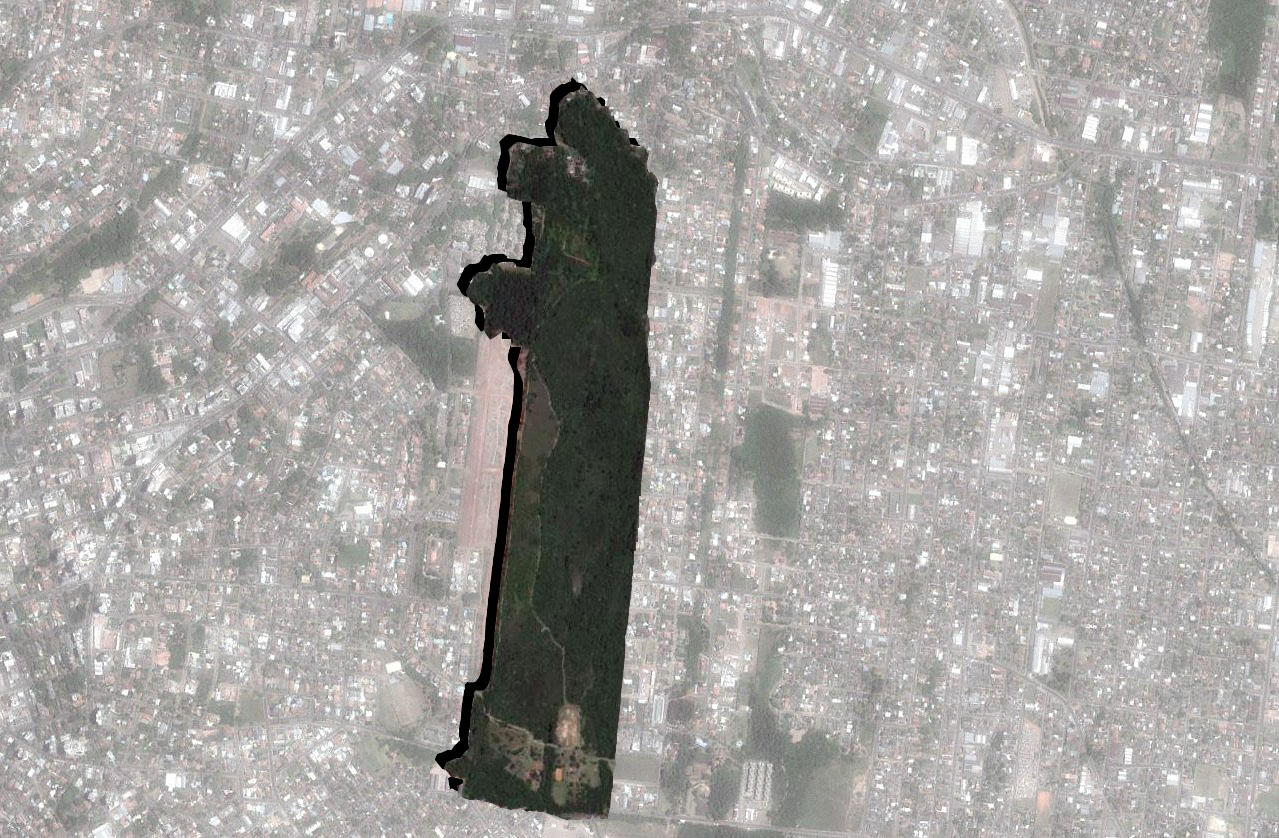 8.1.2. Indicadores de ProdutoOs Indicadores de Produto (Outputs) estão relacionados ao andamento das obras e às intervenções dos demais componentes do PMDI e medem o progresso na geração dos produtos durante o processo de execução, bem como expressam a quantidade física de bens produzidos ou serviços prestados. Conforme mencionado no Capítulo 6 deste Plano de M&A, semestralmente será apresentado um relatório sintetizando todas as informações de andamento geral do programa, no qual constarão informações detalhadas das atividades realizadas, bem como a evolução dos Indicadores de Produto do Programa.No caso das obras, especificamente relacionadas ao Componente I, serão monitorados pelos subcomponentes definidos. O Quadro 8.05 apresenta o conjunto dos Indicadores de Produtos adotados.Quadro 8.05. Indicadores de Produto8.1.2.1 Componente I: Revitalização Urbana- Revitalização de áreas da Sub-bacia do Arroio PampaAs intervenções propostas neste subcomponente objetivam revitalizar áreas de bairros da referida sub-bacia, na sua porção sul. O projeto proposto para a implantação da estrutura viária e pavimentação da Av. Alcântara - trecho Sul, se inicia junto à Avenida dos Municípios e segue até a Rua Odon Cavalcanti. Será implantado um traçado de 40 m de caixa viária, com uma faixa de rolagem em cada pista, acrescida de uma faixa de estacionamento em cada lado da via, passeio, ciclovia, além de área reservada para futura expansão junto ao canteiro central.As entidades responsáveis pelas informações, que servirão de insumo para os Indicadores de Produtos relacionados a esse subcomponente, serão a Prefeitura Municipal de Novo Hamburgo e a Unidade de Gestão do Programa (UEP), juntamente com a Supervisora das Obras.Figura 8.04: Trecho Sul da Av. Alcântara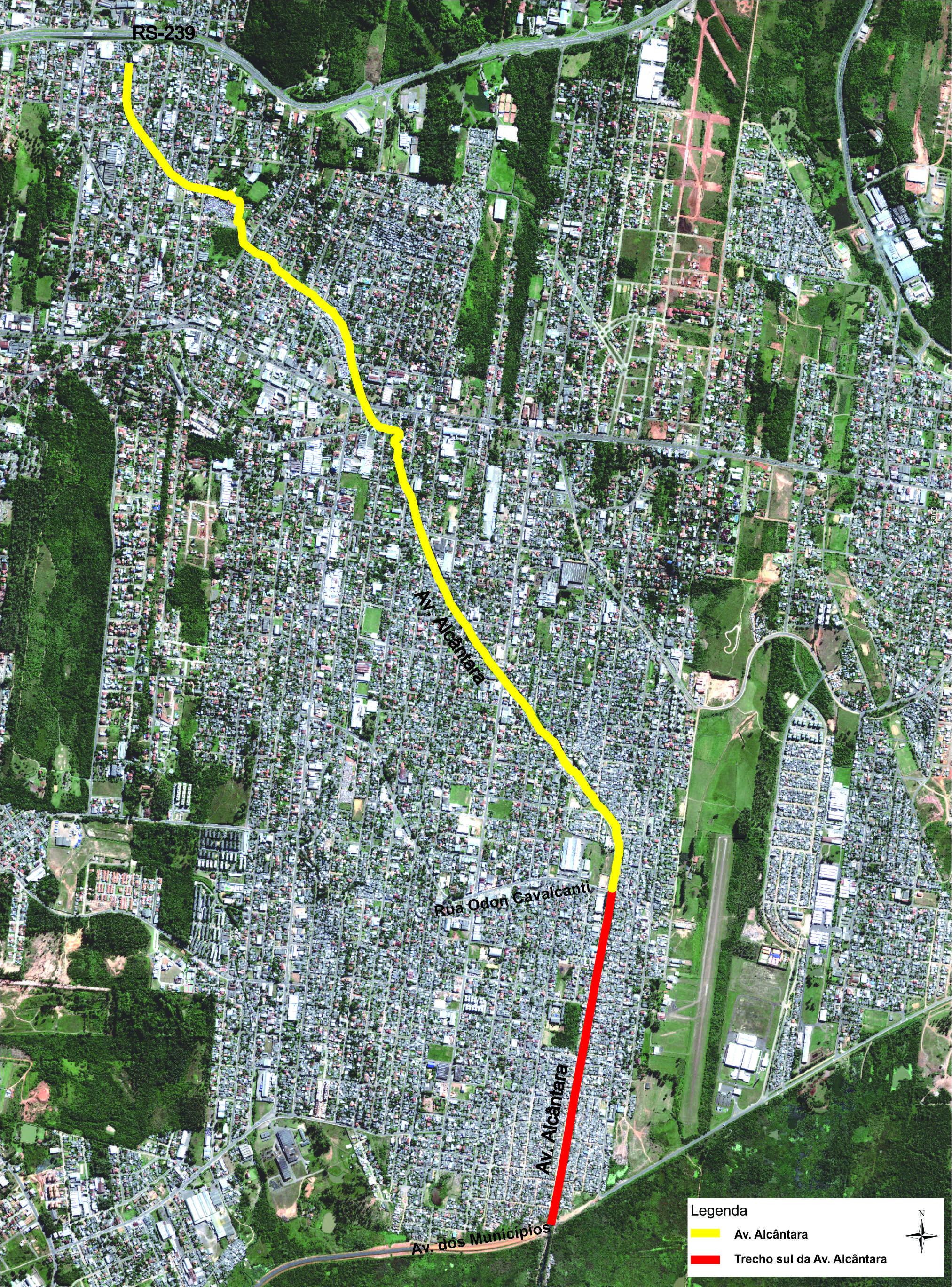 1. Estrutura viária e pavimentação da Av. Alcântara implantada- Descrição: o indicador proposto (km implantados) será utilizado para o acompanhamento das obras de construção da infraestrutura viária e pavimentação de 1,9 km da Av. Alcântara.- Forma de Monitoramento e Avaliação: os responsáveis pelo monitoramento, no caso a PMNH juntamente com UEP e a Supervisora das Obras irão acompanhar o progresso das obras semestralmente através de quilômetros implantados.2. Famílias reassentadas- Descrição: foi verificado que haverá a necessidade de reassentamento de 41 famílias cujas moradias serão atingidas pelas obras. Serão seguidas as diretrizes da OP710 e do Plano de Reassentamento de Famílias (PRI). O progresso do número de famílias reassentadas deverá ser acompanhado. - Forma de Monitoramento e Avaliação: sob responsabilidade da PMNH, UEP e Supervisora de Obras, serão acompanhadas/monitoradas as famílias reassentadas e a serem reassentadas no período de implantação das obras/programa. Estas informações serão apresentadas nos Relatórios Semestrais.3. Ciclovias implantadas- Descrição: este indicador está relacionado a extensão das ciclovias que serão implantadas. As ciclovias têm extrema importância no local de implantação do programa. O deslocamento para os locais de trabalho da população local seja ele por caminhada ou com bicicletas é muito utilizado. As ciclovias irão facilitar e ampliar essa possibilidade de deslocamento que se dará com segurança e, assim, diminuindo a necessidade de deslocamento com automóveis ou transpor público. Além disso, proporcionarão uma excelente possibilidade de lazer.- Forma de Monitoramento e Avaliação: sob responsabilidade da PMNH, UEP e Supervisora de Obras, será feito o monitoramento do progresso das obras através dos quilômetros de ciclovias implantados, que serão apresentados nos Relatórios semestrais.4. Margens e entorno imediato do Arroio Pampa recuperadas (revegetação e contenção de taludes)- Descrição: esse indicador está relacionado à revegetação e às obras de contenção de taludes das margens e entorno imediato do Arroio Pampa. Com a implantação do trecho sul da Avenida Alcântara, as margens do arroio Pampa e também as áreas junto aos passeios públicos serão recuperadas ambientalmente o que irá diretamente influenciar a qualidade de vida local.- Forma de Monitoramento e Avaliação: sob responsabilidade da PMNH, UEP e Supervisora de Obras, será feito o monitoramento do progresso das obras de recuperação ambiental (quilômetros implantados de revegetação e de obras de contenção de taludes). Os resultados deste monitoramento deverão ser expressos nos relatórios semestrais.5. Intersecção da Av. Alcântara com a Avenida do Município Implantada - Descrição: esse indicador está relacionado à implantação da Intersecção da Av. Alcântara com a Avenida do Município. O extremo sul da Av. Alcântara, no seu ponto final, será conectado à Av. Dos Municípios. Esta via tem papel importantíssimo não somente no trânsito local, mas também no que diz respeito à ligação com municípios vizinhos. A mesma é uma via estadual que possibilitará mais uma ligação do município de Campo Bom e Novo Hamburgo à BR 116. Com essa possibilidade o trânsito ficará menos congestionado na av. Victor Hugo Kunz e nas RS 239 que, atualmente, são as alternativas viárias.- Forma de Monitoramento e Avaliação: sob responsabilidade da PMNH, UEP e Supervisora de Obras, será feito o monitoramento do progresso das obras a partir deste indicador proposto (% da intersecção concluída). Os resultados deverão ser expressos nos Relatórios Semestrais.- Revitalização da Área Central da CidadeO projeto proposto para a revitalização da área central da cidade tem como área de abrangência o centro comercial de Novo Hamburgo que é representada pelo polígono formado pela Rua Bento Gonçalves desde a Rua Júlio de Castilhos, pela Rua Marcílio Dias, pela Av. Nações Unidas, pela Rua Joaquim Nabuco, pela Rua Arthur Hack e Rua Nicolau Edmundo Blauth, pela Rua Campinas no trecho até a Rua Domingos de Almeida, retornando à Rua Bento Gonçalves, Rua Júlio de Castilhos e Engenheiro Ignácio Plangg e Rua Joaquim Nabuco até encontrar novamente a Rua Bento Gonçalves. Inclui a Praça XX de Setembro e suas ruas limítrofes.Os responsáveis pelas informações que servirão de insumo para os Indicadores de Produtos relacionados a esse subcomponente serão a Prefeitura Municipal de Novo Hamburgo e a Unidade de Gestão do Programa (UEP), juntamente com a Supervisora das Obras.6. Infraestrutura de fiação elétrica da iluminação pública enterrada e aérea implantada- Descrição: dentre as obras propostas para a área central do município está inserida a implantação de via subterrânea para serviço de fiação elétrica da iluminação pública além da fiação aérea. O indicador (km implantados) pretende monitorar semestralmente a quantidade de fiação elétrica e de telefonia que foi implantada na via subterrânea, bem como a fiação aérea que foi restaurada. - Forma de Monitoramento e Avaliação: as entidades responsáveis pelo monitoramento e avaliação deste indicador irão avaliar o progresso das obras de fiação elétrica em via subterrânea e fiação aérea a partir do indicador (km implantados), apresentado nos Relatórios Semestrais.7.  Passeios públicos Implantados- Descrição: os passeios públicos serão substituídos e padronizados em blocos de concreto. Os passeios serão totalmente adaptados aos portadores de necessidades especiais com rebaixos de meio fio e pisos podo táteis. Este indicador proposto  (km implantados) procura quantificar o progresso das obras em questão.- Forma de Monitoramento e Avaliação: as entidades responsáveis pelo monitoramento deste indicador irão avaliar o progresso das obras de implantação/recuperação de passeios públicos nos relatórios semestrais.8. Praças Implantadas- Descrição: as praças receberão melhorias para adaptação aos novos usos propostos: os passeios serão substituídos, ampliados ou recompostos conforme necessidade; nova iluminação e mobiliário padrão serão implantados; bem como melhorias na vegetação e paisagismo serão realizadas, segundo especificações de projetos. Além disso, edificações existentes nas praças serão recicladas, reformadas, demolidas ou substituídas para atender aos usos propostos.- Forma de Monitoramento e Avaliação: as entidades responsáveis pelo monitoramento e avaliação deste indicador (unidades implantadas) irão mensurar o progresso das obras que será apresentado nos Relatórios Semestrais.9.  Vias implantadas (pavimentação)- Descrição: a pavimentação asfáltica de vias existentes será recomposta após as obras de infraestrutura e seguirão as especificações de projeto (blocos de concreto e outras). O indicador em questão facilitará o acompanhamento das obras.- Forma de Monitoramento e Avaliação: as entidades responsáveis pelo monitoramento deste indicador irão avaliar o progresso das obras nos Relatórios Semestrais.10. Ciclovia implantada- Descrição: as ciclovias serão extremamente importantes nas áreas de implantação do programa. Os deslocamentos da população, a pé ou por bicicleta, da residência para os locais de trabalho e vice-versa, são usuais.  A implantação das ciclovias irá facilitar e ampliar essa possibilidade de deslocamento que se dará com segurança e, assim, diminuirá a necessidade de deslocamento por automóveis ou transporte público. Além disso, as ciclovias proporcionarão uma excelente possibilidade de lazer.- Forma de Monitoramento e Avaliação: as entidades responsáveis pelo monitoramento e avaliação deste indicador irão apresentar os resultados de progresso das obras nos Relatórios Semestrais.- Revitalização do Centro Histórico Hamburgo VelhoAs ações propostas para o Centro Histórico de Hamburgo Velho (CHHV) objetivam recompor os espaços públicos para o exercício de múltiplas funções urbanas e resgate do patrimônio histórico e cultural. As entidades responsáveis pelas informações, que servirão de insumos para os Indicadores de Produtos relacionados a esse subcomponente serão a Prefeitura Municipal de Novo Hamburgo e a Unidade de Gestão do Programa (UEP), juntamente com a Supervisora das Obras.11. Praças revitalizadas- Descrição: as praças do centro histórico receberão melhorias para adaptação aos usos propostos segundo especificações de projetos: passeios serão substituídos, ampliados ou recompostos conforme necessidade, nova iluminação, mobiliário padrão, melhorias na vegetação e paisagismo, etc.- Forma de Monitoramento e Avaliação: as entidades responsáveis pelo monitoramento e avaliação deste indicador, no caso a PMNH, UEP e a Supervisora das Obras irão elaborar relatórios semestrais apresentando o progresso das obras (unidades recuperadas), ao longo do período de execução.12. Prédios Históricos restaurados- Descrição: as edificações da Casa Lar da Menina será restaurada para receber atividades ligadas ao PEDEL.- Forma de Monitoramento e Avaliação: as entidades responsáveis pelo monitoramento e avaliação deste indicador, no caso a PMNH, UEP e a Supervisora das Obras, irão elaborar relatórios semestrais apresentando o progresso das obras relacionado a unidade já concluída, ao longo do período de execução.13. Passeios Públicos implantados- Descrição: os passeios públicos serão substituídos e padronizados em pedras de arenito conforme especificações de projeto, para o centro histórico. Os passeios serão totalmente adaptados aos portadores de necessidades especiais com rebaixos de meio fio e pisos podo táteis. O indicador proposto mostrará o contínuo progresso das obras a serem implantadas.- Forma de Monitoramento e Avaliação: as entidades responsáveis pelo monitoramento e avaliação deste indicador, no caso a PMNH, UEP e a Supervisora das Obras irão acompanhar as obras, indicando os km implantados e osrelatórios semestrais apresentarão o seu progresso, até a sua  total execução.14. infraestrutura Implantada (conjunto de elementos formado por abastecimento de água, energia elétrica, drenagem, iluminação, dados e voz (Km de obras concluídas por elemento de infraestrutura)- Descrição: Km de obras concluídas por elemento de infra-estrutura é o indicador pois, serão substituídas as redes de abastecimento de água, drenagem urbana, dados e voz (telefonia e cabos) e elétrica. As redes de dados e voz aéreas existentes serão substituídas por redes subterrâneas em todos os trechos. Nos trechos da Rua Daltro Filho (entre a Av. Dr. Maurício Cardoso e Rua Eng. Jorge Schury) e na Avenida Dr. Maurício Cardoso, a rede elétrica será subterrânea.- Forma de Monitoramento e Avaliação: as entidades responsáveis pelo monitoramento e avaliação deste indicador, no caso a PMNH, UEP e a Supervisora das Obras, irão acompanhar as obras, sendo que nos relatórios semestrais serão apresentados o progresso dessas obras para cada elemento de infra-estrutura, ao longo do período de execução.- Ligação entre o CHHV e a Área CentralA área delimitada como a Ligação entre o CHHV e a Área Central corresponde ao:•	Corredor Cultural de ligação Novo Hamburgo-Hamburgo Velho (CC NH-HV) formado pela Rua General Osório entre a Rua Borges do Canto e a Rua Júlio de Castilhos na Praça da Bandeira.•	Rua Júlio de Castilhos, na continuidade do Corredor Cultural, iniciando na Rua General Osório e seguindo até os limites da área III (Área Central Urbana) na Praça XX de Setembro.•	Praça da Bandeira e entorno compreendendo a Praça da Bandeira e todas as Ruas limítrofes com a mesma, área do Antigo Paço Municipal e a área da Biblioteca Municipal.As entidades responsáveis pelas informações que servirão de insumo para os Indicadores de Produtos relacionados a esse subcomponente serão a Prefeitura Municipal de Novo Hamburgo e a Unidade de Gestão do Programa (UEP), juntamente com a Supervisora das Obras.Figura 8.06: Corredor Cultural de ligação entre CHHV e Área Central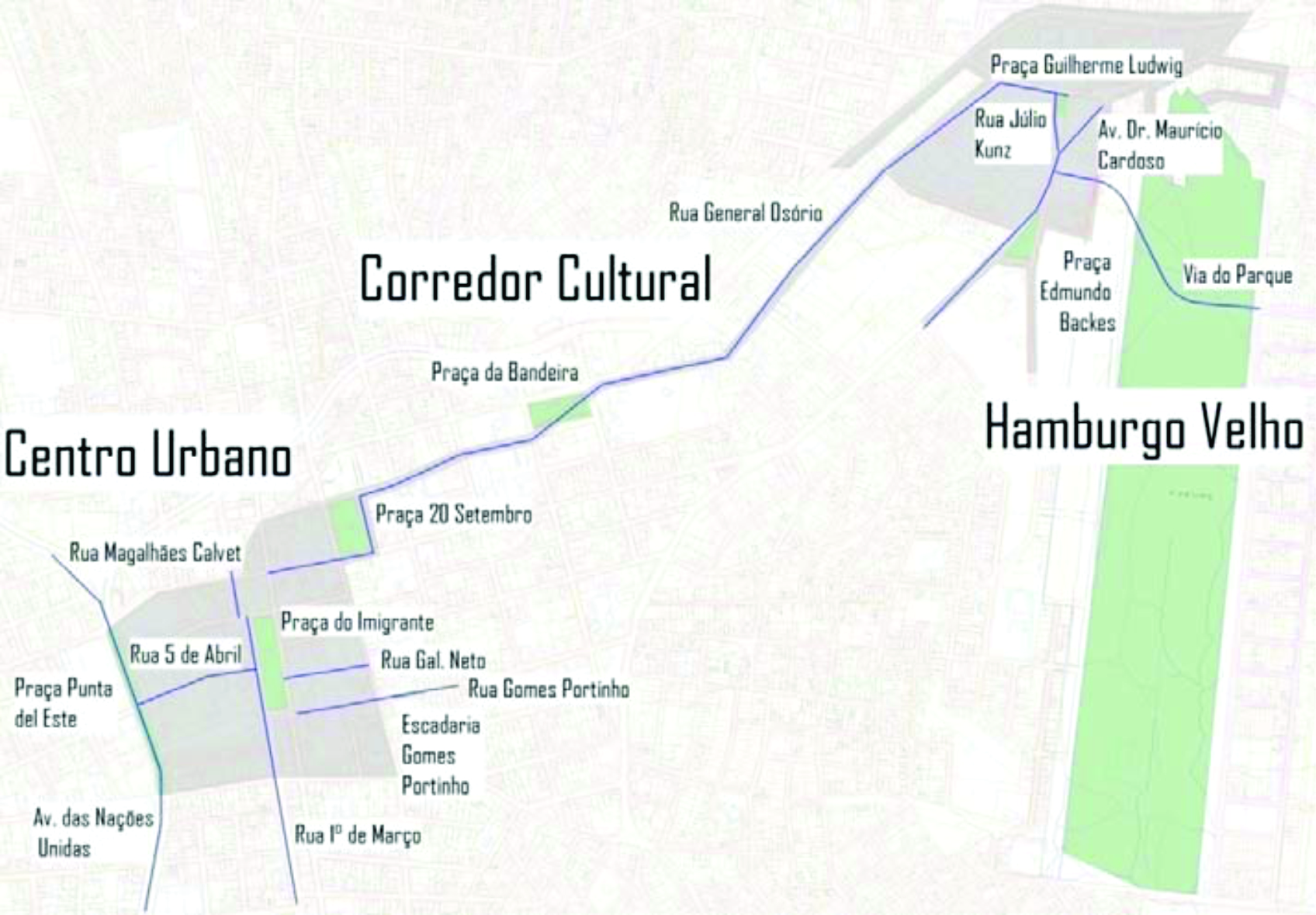 15. Ciclovia implantada- Descrição: o programa prevê a implantação de uma ciclovia com traçado pela Av. Alcântara, com alças de ligação com a Av. dos Municípios, totalizando 2,6 km. As alças têm a finalidade de promover as ligações futuras e fazer a inserção de seu traçado num Plano Cicloviário para a cidade de Novo Hamburgo, uma vez que a ligação estender-se-á pela rua Florença, que em etapas futuras estabelecerá ligação desta área revitalizada com o conhecido “Parcão” e Área Central da cidade. A ciclovia, a exemplo do que já foi dito, altera sua posição ao longo do traçado da via, criando um percurso diferenciado, o que evita a monotonia do caminho. - Forma de Monitoramento e Avaliação: será feito o monitoramento do progresso das obras através dos quilômetros implantados, relacionados aos km de ciclovia projetados.16. Praça revitalizada- Descrição: a Praça da Bandeira receberá melhorias para adaptação aos usos cívicos propostos: passeios serão substituídos, ampliados ou recompostos conforme necessidade. Esta praça receberá também nova iluminação, mobiliário padrão, melhorias na vegetação e paisagismo, etc., segundo especificações de projetos.- Forma de Monitoramento e Avaliação: será feito o monitoramento do progresso das obras, avaliado por um percentual de avanço das obras em relação ao projetado.17. Passeios públicos implantados- Descrição: a pavimentação asfáltica existente será recomposta após as obras de infraestrutura. Os passeios públicos serão substituídos e padronizados em blocos de concreto. Os passeios serão totalmente adaptados aos portadores de necessidades especiais com rebaixos de meio fio e pisos podo táteis.- Forma de Monitoramento e Avaliação: será feito o monitoramento do progresso das obras (km implantados) e, a partir deste será elaborada a avaliação  progresso conseguido. Esta avaliação será apresentada nos Relatórios Semestrais.18. Infraestrutura implantada (conjunto de elementos formado por abastecimento de água, energia elétrica, drenagem, iluminação, dados e voz) - Descrição: serão substituídas as redes de abastecimento de água, drenagem urbana, dados e voz (telefonia e cabos) e elétrica. As redes de dados e voz aéreas existentes serão substituídas por redes subterrâneas em todos os trechos. O indicador para mensurar o progresso por elemento de infraestrutura ‘e (km de infraestrutura implantados  - Forma de Monitoramento e Avaliação: será feito o monitoramento das obras (km implantados) e, a partir deste será avaliado o avanço das obras por cada tipo de infraestrutura consubstanciado por (Km implantados/Km projetados).- Consolidação do Parque Municipal Henrique Luís Roessler – ParcãoO Parque Municipal Henrique Luís Roessler – Parcão está situado na malha urbana de Novo Hamburgo, fazendo divisa com os bairros Canudos, Hamburgo Velho e Jardim Mauá. Este parque deverá ser consolidado a partir de uma série de obras que o tornarão mais atrativo para a população de Novo Hamburgo.As entidades responsáveis pelo monitoramento das obras previstas serão a Prefeitura Municipal de Novo Hamburgo e a Unidade de Gestão do Programa (UEP), juntamente com a Gerenciadora contratada.19. Prédio do Centro de Educação Ambiental construído- Descrição: o parque é hoje uma Unidade de Conservação municipal. Lá já são realizados inúmeros trabalhos de educação ambiental e de pesquisa. A infraestrutura existente atualmente é insuficiente para receber um inúmero muito grande de alunos e pesquisadores. A construção do Centro tem por objetivo proporcionar um local adequado para que pessoas qualificadas desenvolvam e aprimorarem esse trabalho. Atualmente, o parque somente conta com a estrutura de uma sede administrativa que vem servindo de local para a realização destas atividades.  O Centro de Educação Ambiental está planejado para proporcionar todo o tipo de possibilidade em relação à pesquisa e à educação ambiental.- Forma de Monitoramento e Avaliação: será feito o monitoramento das obras e, a partir deste será elaborada avaliação, baseada num percentual de avanço das obras.20 Área do parque Cercada - Descrição: está previsto todo o cercamento da área da uma unidade de conservação, com o objetivo de proteger esta unidade de conservação de importante valor ambiental. O cercamento foi proposto e aprovado no Plano de Manejo do parque. Há espécies de flora, fauna e recursos hídricos a serem protegidos. Já existem equipamentos instalados e outros serão implantados durante o programa e que carecem e carecerão de proteção. O indicador que deverá ser aplicado (área em hectares cercada) indicará o progresso das obras projetadas. - Forma de Monitoramento e Avaliação: será feito o monitoramento das obras e, a partir deste será avaliado, conforme percentual seu progresso/ avanço. Estas informações e avaliações serão apresentadas nos Relatórios Semestrais.21. Ciclovias construída  (entorno e no parque e passeios públicos)- Descrição: o parque é bem abastecido de trilhas naturais. Parte do seu entorno já tem vias públicas consolidadas. Há a necessidade de implantar ciclovia na trilha principal do parque e também nos passeios de entorno. Com as ciclovias implantadas será possível conectá-las às ciclovias do Centro Histórico de Hamburgo Velho que, por sua vez, terá ciclovias que farão a ligação até o Centro Urbano. Com futuros investimentos será possível também, através da Av. Florença, conectar o parque, por ciclovias, com a Av. Alcântara/arroio Pampa, objetos desse Programa.- Forma de Monitoramento e Avaliação: será feito o monitoramento das obras (km implantados) e, a partir deste será avaliado, conforme percentual (km implantados/km previstos) seu progresso/ avanço. Estas informações e avaliações serão apresentadas nos Relatórios Semestrais.22. Equipamentos públicos construídos (banheiros e vestiários) - Descrição: atualmente, a área conta apenas com uma estrutura superada de banheiros públicos que deverão ser demolidos. Em seu lugar serão construídos banheiros novos e vestiários, onde a parte de tratamento de esgoto será implantada com técnicas modernas para tratamento dos efluentes.- Forma de Monitoramento e Avaliação: será feito o monitoramento das obras (unidades implantadas) e, a partir deste será avaliado, conforme percentual (unidades implantadas/unidades previstas) seu progresso/ avanço. Estas informações e avaliações serão apresentadas nos Relatórios Semestrais.8.1.2.2 Componente II: Desenvolvimento Econômico LocalEste componente tem por base um sólido planejamento estratégico com base no Plano de Desenvolvimento Econômico Local - PEDEL, pelos Planos Estratégicos Setoriais (PES) e um Plano de Fortalecimento da Secretaria de Desenvolvimento Econômico e Turístico, todos elaborados na etapa de preparação do programa e validados pela equipe do Banco e da PMNH. Estes planos implicam no financiamento das seguintes atividades: (i) projeto do Centro de Inovação Tecnológica – CIT; (ii) Plano do Distrito Industrial (projetos básicos, urbanismo e executivo; (iii) implantação do pólo de inovação criativa Hamburgtech; (iv) implantação do plano setorial para o Complexo Couro, com foco nas empresas pequenas e médias etc. As entidades responsáveis pelas informações que servirão de insumo para os indicadores relacionados a esse componente serão a Prefeitura Municipal de Novo Hamburgo e a Unidade de Gestão do Programa (UEP), juntamente com a Gerenciadora contratada.23. Projeto do Centro de Inovação e Tecnologia CIT finalizado- Descrição: o Projeto do Centro de Inovação e Tecnologia (previsto no PEDEL) vem sendo contratado com recursos de uma cooperação técnica de fundos não-reembolsáveis com o BID, enquanto que os projetos básicos dos prédios a serem instalados na área de cerca de 20 hectares serão elaborados com recursos do programa. A construção dos mesmos terá recursos de financiamento, próprios, do governo estadual, dentre outros. O indicador proposto para monitorar o a elaboração do desse projeto é o % de avanço.- Forma de Monitoramento e Avaliação: as entidades responsáveis pelo monitoramento e avaliação do projeto, no caso a PMNH, UEP e a Gestora, irão fazer relatórios semestrais demonstrando o progresso da atividade.24.  Pólo de Inovação Criativa Hamburgtech instalado- Descrição: como parte integrante do PEDEL, a Hamburtech é um centro tecnológico destinado a start-ups de base tecnológica e criativa, a ser localizado no Centro Histórico de Hamburgo Velho. Prevê-se uma área de pelo menos 600m² com estacionamento, salas multiuso e áreas privadas.- Forma de Monitoramento e Avaliação: o monitoramento será feito por meio de verificação do % da unidade implantada ao longo do prazo previsto para sua instalação, avaliando-se assim o progresso das obras projetadas.25. Plano do Distrito Industrial elaborado (Projeto Básico de urbanismo e Projeto Executivo)- Descrição: trata-se de uma área no bairro de Canudos, hoje de uso privado e do aeroclube, prevista para instalação de futuras fábricas, pois o município está carente de áreas de uso industrial. A pesquisa, referente a demanda, necessidades e usos, foi executada no âmbito do PEDEL e, demonstrou  forte necessidade de uma área para uso industrial sob pena do município perder novas empresas industriais para cidades vizinhas. A PMNH já tem um anteprojeto, mas há necessidade de projetos básicos e executivos. O PEDEL aponta também que há viabilidade econômica para o empreendimento e que a execução do mesmo pode ser paga pelos próprios interessados, sendo contraparte da prefeitura a elaboração dos projetos e integração das necessidades.- Forma de Monitoramento e Avaliação: as entidades responsáveis pelo monitoramento e avaliação deste indicador, no caso a PMNH, UEP e a Gestora do Distrito irão fazer relatórios semestrais demonstrando o progresso da atividade.8.1.2.3 Componente III: Prevenção à ViolênciaO componente apoiará a política integrada de segurança pública no âmbito municipal e a execução de programas de prevenção e controle da violência que gerem oportunidades para a população jovem e mais vulnerável dos bairros Canudos e Santo Afonso.As entidades responsáveis pelas informações que servirão de insumo para os indicadores relacionados a esse componente serão a Prefeitura Municipal de Novo Hamburgo e a Unidade de Gestão do Programa (UEP), juntamente com a Gerenciadora contratada.26. Plano Municipal de Segurança Pública elaboradoDescrição: A elaboração e implementação do Plano Municipal de Segurança Pública estará centralizada no Grupo de Gestão Integral do Município (GGI-M). A elaboração do Plano levará em conta as contribuições de diversas secretarias e órgãos municipais, estatais e federais que intervêm no território de NH em temas de segurança pública, em função de que o combate à criminalidade e la violência no âmbito local  deverá integrar o trabalho no território da Brigada Militar, da Polícia Civil e os demais programas que financiam com recursos do governo federal na área de assistência social e segurança para la cidadania. Forma de Monitoramento e Avaliação: O acompanhamento da elaboração do Plano Municipal de Segurança Pública será realizado através das ações de reuniões do GGI-M e de acordos alcançados no marco do Grupo de Gestão para este fim. O Plano Municipal de Segurança Pública, depois da aprovação por parte do GGI-M, será apresentado ao Foro Municipal de Segurança para sua validação e posterior implementação. Os marcos mais importantes do processo e conteúdo do plano serão informados ao Banco por meio dos Relatórios Semestrais de Progresso por parte de la UEP. 27. Fórum Municipal de Segurança para a validação e acompanhamento do Plano constituídoDescrição: O Fórum será criado no primeiro ano de execução do Programa por Decreto da Administração Pública Municipal. O Fórum será um espaço de diálogo e de discussão entre todas as entidades que lidam com o tema nos três níveis de governo e das entidades representativas das Organizações da Sociedade Civil (OSC) e da comunidade. Entre suas funções será incluída a validação e o acompanhamento da implementação do Plano Municipal de Segurança Pública. O Fórum terá uma vigência mínimo de 4 anos, prevendo-se  a ocorrência de pelo menos uma reunião anual, para discutir os resultados das atividades e ações definidas no Plano.  Forma de Monitoramento e Avaliação: A criação do Fórum será realizada por Decreto Administrativo. O acompanhamento das atividades do Fórum será de responsabilidade da UEP através das atas e relatórios resultantes de suas reuniões e  serão apresentados nos relatórios de  acompanhamento do Programa.28. Jóvens atendidos no projeto para Jovens nos Bairros Canudso e Santo AfonsoDescrição: O apoio sócioeducativo, profissional, de lazer, esportivo e de educação e de formação de valores para  jovens em situação de risco é uma ferramenta essencial para prevenir a criminalidade e violência social. Essas atividades ocupam o tempo livre dos jovens, criando oportunidades para seu desenvolvimento integral, desviando-os dos problemas das ruas, buscando sua aproximação com a comunidade e com a cidadania. As ações do projeto também reforçarão um sentimento de pertencimento desses jovens às suas comunidades e ao seu território, e, a partir daí, permitirão o seu desenvolvimento como cidadãos que possuem direitos e liberdades.Forma de Monitoramento e Avaliação: O monitoramento do projeto será realizado através de relatórios mensais da UEP, nos quais serão informadas as  atividades doe projeto incluídasno Plano Operativo Anual do Programa. Será dada  atenção especial aos relatórios de acompanhamento para o progresso dos jovens atendidos pelo projeto nos municípios de Santo Afonso e Canudos.A partir dos valores semestrais, será possível avaliar o aumento do número de jovens atendidos pelo progrma Programa. Abaixo é apresentado o cálculo elaborado para a avaliaçãoIncremento AcumuladoOnde:NV  número de jovensAn  Ano avaliado			An-1  Ano anterior ao avaliadoALB  Ano Linha de Base (2010)Iac Incremento Acumulado29. Projeto de Apoio Socioeducativo, técnico-profissional, recreativo, esportivo e de formação de valores para jovens elaboradoDescrição: O apoio sócioeducativo, profissional, de lazer, esportivo e de educação e de formação de valores para  jovens em situação de risco é uma ferramenta essencial para prevenir a criminalidade e violência social. Essas atividades ocupam o tempo livre dos jovens, criando oportunidades para seu desenvolvimento integral, desviando-os dos problemas das ruas, buscando sua aproximação com a comunidade e com a cidadania. As ações do projeto também reforçarão um sentimento de pertencimento desses jovens às suas comunidades e ao seu território, e, a partir daí, permitirão o seu desenvolvimento como cidadãos que possuem direitos e liberdades.Forma de Monitoramento e Avaliação: O monitoramento do projeto será realizado através de relatórios mensais da UEP, nos quais serão informadas as  atividades doe projeto incluídasno Plano Operativo Anual do Programa. Será dada  atenção especial aos relatórios de acompanhamento para o progresso dos jovens atendidos pelo projeto nos municípios de Santo Afonso e Canudos.29. Projeto de Formação de Mulheres/Mães de Família como agentes de mudança em relação à violência elaboradoDescrição: O Projeto de formação das mulheres / mães visa fortalecer a rede social de prevenção em comunidades de alto risco à violência, através do desenvolvimento de atividades de capacitação, seminários e palestras sobre ética, direitos humanos e cidadania, reforçando o seu papel central como agentes de mudança e de orientação de seus filhos expostos a situações de alto risco.Forma de Monitoramento e Avaliação: O monitoramento do projeto será realizado através de relatórios mensais da UEP, nos quais serão informadas as  atividades doe projeto incluídas no Plano Operativo. Especial atenção será dada aos relatórios de monitorização em relação ao, progresso na redução dos níveis de violência contra as mulheres e jovens nas comunidades onde o projeto é implementado, a partir de uma maior articulação da demanda por serviços de atemnção e prevenção àviolência no âmbito da comunidade, e da oferta pública de atividades para sua atenção.30. Projeto de Fortalecimento de Serviços de Solução de Conflitos elaboradoDescrição: O projeto visa incentivar a comunidade a usar a melhor maneira de resolver seus conflitos através do diálogo, conduzido por "agentes de cidadania", que são geralmente líderes comunitários e cidadãos respeitados social ou envolvidos anteriormente e formada para exercer esse papel. Os agentes a serem treinados vão atuar tanto no campo da prevenção - como um serviço de apoio para sensibilizar a opinião pública de seus direitos e deveres -, bem como na resolução de conflitos, servindo como mediadores da comunidade para chegar a um acordo entre as partes conflito, mutuamente satisfatóriaForma de Monitoramento e Avaliação: O monitoramento do projeto será realizado através de relatórios mensais da UEP, nos quais serão informadas as  atividades doe projeto incluídas no Plano Operativo Nos relatórios, esspecial atenção será dada ao grau de satisfação da comunidade com os serviços prestados e ao número de casos tratados pelos agentes de cidadania nas comunidades e efetivamente resolvido.31. Observatório do Crime e da Violência  implantadoDescrição: O objetivo desta atividade é melhorar a eficiência e eficácia na identificação, controle e prevenção da criminalidade no MNH, através do apoio para melhorar a pesquisa, sistematização e análise de informações sobre  delitos.  Especificamente a atividade apoiará a criação de um Observatório de Segurança Pública, que é o órgão responsável por processos de produção de análise de.ponta. Para isso, deverá construir capacidade técnica e legitimidade política para articular os diferentes planos e sistemas nos quais a informação sobre o crime e a violência pode ser captada e processada, de modo a alimentar o processo de tomada de decisões e o monitoramento dos resultados das ações.Forma de Monitoramento e Avaliação: A criação do Observatório do Crime e Violência será de responsabilidade do GGI-M que aprovará o seu projeto conceitual de informação, bem como a estruturaração da equipe de profissionais para implementação e gestão. Assim como o ICG-M, aprovará o plano de trabalho anual do Centro e o estabelecimento de convêncios com universidades para desenvolver estudos conjuntos sobre a violência e a criminalidade em NH. 32. Relatório do Observatório elaboradoDescrição: O objetivo desta atividade é o acompanhamento do desempenho, eficiência e eficácia do Observatório do Crime e Violência de NH.Forma de Monitoramento e Avaliação: O monitoramento da atividade será feita através de relatórios mensais da UEP, os quais deverão estar em  conformidade com as atividades do Plano de Trabalho Anual do Observatório. Especial atenção será dada à qualidade das informações e análises geradas pelo Observatório. A este respeito, deverá ser elaborado um relatório anual consolidado com a informação recolhida mensalmente, sobre a situação da violência e do crime em NH, com especial ênfase nos indicadores de crimes violentos nos bairros de Canudos e Santo Afonso, que irá avaliar a impacto do programa.33. Implantação de sistema de Gestão de Informações Territoriais e Institucionais (%)- Descrição: trata-se da implementação de um sistema que une os dados georreferenciados com os dados de IPTU, ISS e de dívida dos donos de terrenos/ áreas.- Forma de monitoramento: será apresentado nos Relatórios Semestrais o andamento da implantação do sistema.34. Atualização da Planta de Valores (%)- Descrição: dado que a cidade cresceu e valorizou seus imóveis, torna-se necessário uma reavaliação dos valores dos imóveis para criar uma matriz de tributação mais justa e de forma a melhor arrecadar para prestar os serviços essenciais. - Forma de monitoramento: será apresentado nos Relatórios Semestrais o andamento da atualização da planta de valores.35.  Elaboração de Plano de Transporte e Mobilidade (%)- Descrição: durante a criação dos projetos para a revitalização do centro da cidade foi demandado em audiências públicas que se elaborasse um plano de transporte e mobilidade que contemplasse todo o município e fornecesse diretrizes gerais para o crescimento, adensamento de áreas do Município, etc. Além disso, trata-se de um plano para o transporte público para sua melhor operacionalização. - Forma de monitoramento: será apresentado nos Relatórios Semestrais o andamento da elaboração do Plano. 36. Elaboração de Projetos Executivos de Revitalização Urbana das áreas marginais ao arroio Pampa e áreas centrais da cidade (projetos concluídos  %)- Descrição: realização dos projetos executivos com o objetivo de detalhar os projetos básicos já concluídos. Serão detalhadas as estruturas, pavimentações, passeios, equipamentos urbanos, redes de abastecimento de água, energia e drenagem. Detalhamento de praças, ciclovias, passarelas, obras de recuperação ambiental e de todos os elementos necessários à perfeita execução do Programa.- Forma de monitoramento: será apresentado nos Relatórios Semestrais o andamento da elaboração dos projetos.8.1.2. Avaliação 8.1.2.1  - Perguntas principais para a avaliaçãoA pergunta principal que a avaliação desta operação deverá responder aos resultados de ações multisetoriais e integradas que serão realizadas no município: As condições socioeconômicas do Município de Novo Hamburgo serão melhoradas?Teremos três indicadores de impacto que procurarão responder a esta pergunta, cada uma referente a um dos componentes: do Programa:1. Incremento do valor do imóvel na área de influência das obras do Arroio Pampa e na área de controle - Descrição: inseridas no PDMI encontram-se intervenções que objetivam revitalizar o espaço urbano da sub-bacia do Arroio Pampa, visando à melhoria da qualidade de vida da população residente. Ao final das obras, espera-se, naturalmente, que haja valorização dos imóveis da região. Para avaliação desse indicador leva-se em conta o valor do imóvel no ano base e uma pesquisa será realizada ao final do programa, a fim de que seja possível determinar, estatisticamente, o incremento no valor do imóvel após a revitalização do espaço urbano na referida área. - Responsável pela Informação: a Prefeitura Municipal de Novo Hamburgo, no âmbito das secretarias pertinentes e em conjunto com a UEP, será responsável pelo levantamento dos valores imobiliários na região e pela contratação da pesquisa que será realizada ao final do Programa. - Forma de Monitoramento e Avaliação: para verificar a valorização imobiliária da região do Arroio Pampa, será contratada uma pesquisa ao final do programa, quando as obras estiverem concluídas. De antemão, foi realizada uma estimativa do incremento no valor do imóvel e foi calculado o percentual de aumento, tomando como referência o valor do m² no ano da Linha de Base (2010). Utilizando como referência a pesquisa de Valorização Imobiliária, foi possível estimar o valor do imóvel na região para o ano de 2015 (final do Programa), calculado por meio da previsão de valorização subtraída de dois desvios padrões.Após o cálculo, verificou-se que o incremento do valor atual para o valor estimado em 2015, tomando como referência o valor de Linha de Base do ano de 2010, foi de 70% de acordo com a análise econômica elaborada.Onde:VI  valor do imóvelA2015  Ano de 2015			ALB  Ano Linha de base (2010)- Área de Abrangência: a área de intervenção do programa contempla a porção sul da sub-bacia do Arroio Pampa, que corresponde ao trecho entre a Av. dos Municípios e a Rua Odon Cavalcanti. Esse indicador será, portanto, monitorado e avaliado nessa área. A área de controle está dentro do Bairro de Canudos.Figura 8.02: Porção sul da Sub-bacia do Arroio Pampa.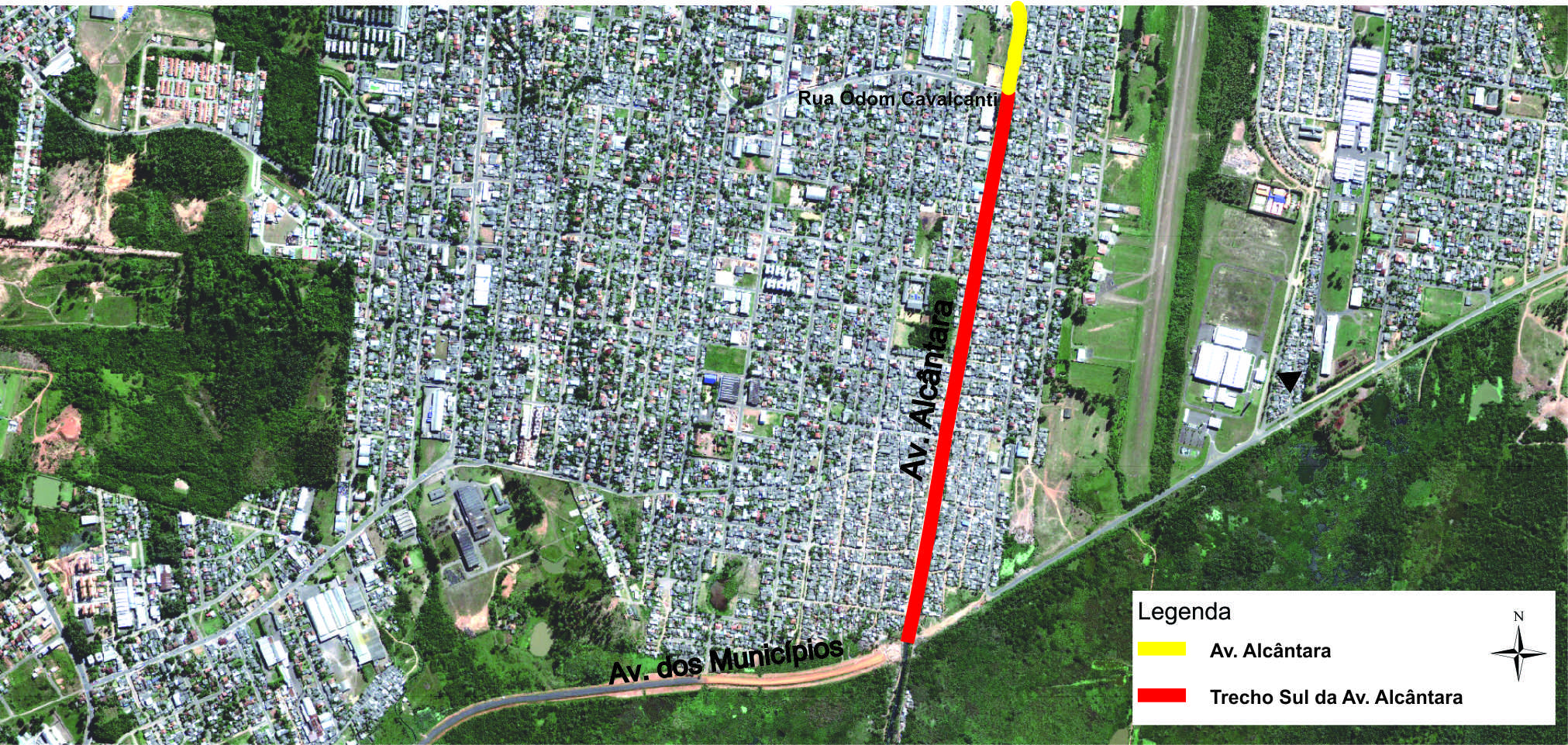 2. Aumento do faturamento das empresas instaladas no Centro Histórico de Hamburgo Velho- Descrição: as ações propostas para o Centro Histórico de Hamburgo Velho (CHHV) objetivam recompor os espaços públicos para o exercício de múltiplas funções urbanas. Entre as propostas do Programa estão o fomento ao desenvolvimento econômico do setor couro-calçadista, reconhecido pelo Plano Estratégico de Desenvolvimento Econômico Local (PEDEL) como tendo grande potencial de competitividade, que abrange design de calçados, bolsas e games. O diagnóstico realizado pelos estudos do PEDEL indica também a especialização do município em economia criativa. Baseado nisso, o Programa prevê incentivo ao comércio e serviços (turismo) já existentes no Centro Histórico.O indicador do aumento do faturamento das empresas instaladas no CHHV irá demonstrar que, após sua revitalização, este local será um grande atrativo para novas empresas dos diversos setores.- Responsável pela Informação: a Prefeitura Municipal de Novo Hamburgo, no âmbito das secretarias pertinentes e em conjunto com a UEP, será responsável pelo levantamento do aumento de faturamento das empresas localizadas no CHHV. - Forma de Monitoramento e Avaliação: o monitoramento do faturamento das empresas prestadoras de serviço e comércio na região será realizado por meio dos valores de ICMS e ISSQN. A partir dos valores, será possível avaliar o aumento do faturamento ao ano e o incremento acumulado ao final do Programa. Abaixo são apresentados os cálculos elaborados para o monitoramento e a avaliação:F  faturamentoAn  Ano avaliado			An-1  Ano anterior ao avaliadoALB  Ano Linha de Base (2010)Iac Incremento AcumuladoSerá feita uma comparação entre a previsão de faturamento com a implantação do Programa, no caso exclusivo do Plano Estratégico Setorial, e sem a implantação do mesmo.Gráfico 8.01. Comparativo do faturamento com e sem o PES- Área de Abrangência: A área de abrangência deste indicador será toda a região do Centro Histórico de Hamburgo Velho.3. Redução da taxa de homicídios nos bairros de Canudos e Santo Afonso por 100 mil habitantes- Descrição: com a implantação do Componente III do programa, referente a prevenção à violência, diversas melhorias poderão ser observadas, resultando no aumento na qualidade de vida da população. Por meio de ações preventivas espera-se que haja redução dos índices de homicídios no município, especificamente nos bairros de Canudos e Santo Afonso. Este indicador objetiva verificar se a aplicação das medidas propostas pelo componente irá de fato ocasionar um decréscimo na taxa de homicídio dos bairros.- Responsável pela informação: a Prefeitura Municipal de Novo Hamburgo e a Unidade de Gestão do Programa (UEP) serão responsáveis por tais informações, com colaboração das secretarias municipais pertinentes.- Forma de Monitoramento e Avaliação: para avaliar a redução da taxa de homicídios nos bairros de Canudos e Santo Afonso, serão monitoradas as taxas de homicídios ocorridos nos bairros durantes os anos em que o programa estará implementado.O monitoramento do número de homicídios será feito por meio de dados provenientes das Polícias Civil e Militar no município, bem como do Ministério Público e do Poder Judiciário, além dos registros diretos das Declarações de Óbito provenientes da Secretaria Municipal de Saúde. Ao final de cada ano, esses dados deverão ser compilados para apresentação à Prefeitura/ UEP para ponderação dos mesmos.A partir do valor anual, será possível avaliar a redução da taxa de homicídios e o decréscimo acumulado ao final do Programa. Abaixo é apresentado o cálculo elaborado para a avaliação:Onde:NH  número de homicídiosAn  Ano avaliado			An-1  Ano anterior ao avaliadoALB  Ano Linha de base (2010)RA Decréscimo acumuladaA PMNH fez uma estimativa do número de homicídios previstos para os anos seguintes após a implementação do programa, conforme demonstrado no quadro abaixo.Quadro 8.04. Estimativa do número de homicídios por 100 mil habitantes- Área de abrangência: As ações relativas à redução da violência, e conseqüente diminuição de homicídios, serão realizadas nos Bairros de Canudos e Santo Afonso.Figura 8.03: Bairros de Canudos e Santo Afonso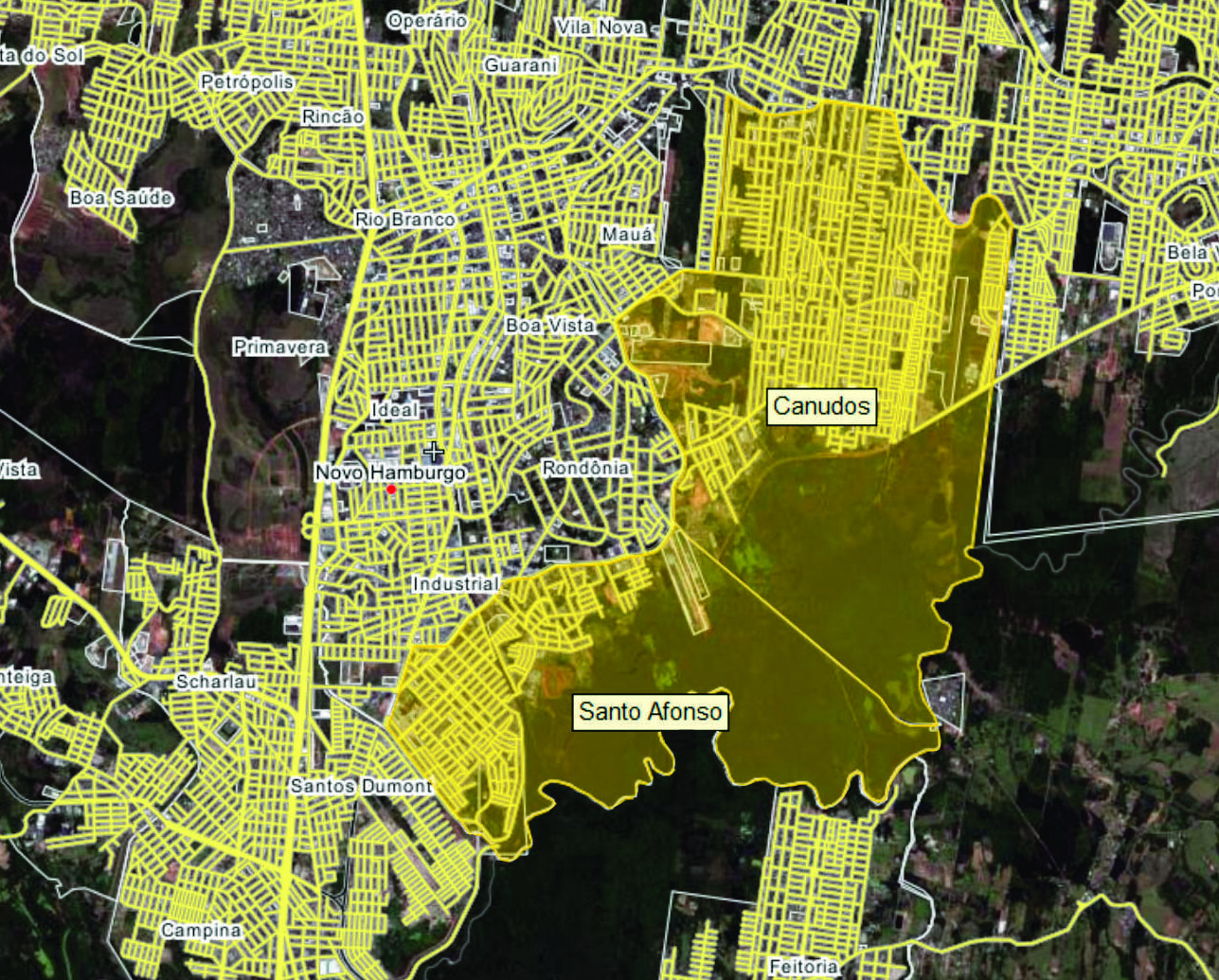 DISSEMINAÇÃO DE RESULTADOSOs resultados das avaliações de impacto serão disseminados no nível local mediante  publicação em uma página de internet do programa.  Será realizado também um seminário para a divulgação dos resultados, promovido pela Prefeitura do município de Novo Hamburgo.  Os resultados finais serão organizados em uma publicação que será apresentada ao Banco. Os especialistas de ICF e de SPD decidirão se os resultados são metodologicamente robustos para que sejam publicados como uma Nota Técnica do Banco.COORDENAÇÃO, PLANO DE TRABALHO E ORÇAMENTO PARA A AVALIAÇÃOO quadro 8.06 apresenta o Plano de Trabalho para a Avaliação.ANEXOSANEXO I – Matriz de ResultadosMatriz De ResultadosContinuación(*) Siglas:UEP – Unidade de Execução do ProgramaMNH – Município de Novo HamburgoPMNH – Prefeitura Municipal de Novo HamburgoICMS – Imposto Sobre Circulação de MercadoriasISSQN – Imposto sobre Serviços de Qualquer NaturezaOGI-M - Oficina de Gestión Integrada-MunicipalDAP  - Disposição a PagarSEDETUR – Secretaria de Desenvolvimento Econômico e Turismo.ANEXO II – TDR para avaliação ex postPROGRAMA DE DESENVOLVIMENTO MUNICIPAL INTEGRADO DE NOVO HAMBURGO – RS (BR-L1187)Termo de Referência Avaliação Econômica ex-post Condições GeraisDeverá ser realizado um estudo de avaliação econômica após o término das obras, denominada de análise econômica ex-post, seguindo a metodologia de benefício-custo. Deverá ser determinado os indicadores de rentabilidade de projetos, quais sejam, taxa Interna de Retorno Econômico (TIRE), valor presente líquido e relação benefício/custo.  Custos e benefícios deverão estar em uma mesma data-base que deverá ser informada na introdução do relatório final da análise ex-post. Custos Econômicos ou de EficiênciaOs custos deverão ser valorados a preços de eficiência. Isto implica que os custos deverão ser discriminados nas seguintes categorias: i) mão de obra não qualificada; ii) mão de obra qualificada; iii) equipamentos e materiais e iv) BDI.O fator de conversão a ser utilizado em cada categoria deverão ser os mesmos utilizados no estudo de viabilidade na etapa de preparação do financiamento, denominada de análise ex-ante. Os custos deverão ser aqueles efetivamente realizados para implantar os sistemas propostos e deverão ser desagregados em i) investimentos; ii) custos anuais para manter o sistema; iii) custos de reassentamento e desapropriação; iv) custos relativos às medidas necessárias para mitigação dos impactos ambientais negativos e v) valor dos terrenos adquiridos. Informar a data-base dos custos. Metodologias para Quantificação de BenefíciosOs benefícios deverão ser quantificados através das mesmas metodologias utilizadas na análise ex-ante, qual seja de valoração contingente e valorização imobiliária.i) Valoração ContingenteNo caso de valoração contingente, deverá ser elaborado um estudo específico para quantificar os benefícios obtidos. Será necessário realizar uma pesquisa específica, seguindo os procedimentos para o planejamento de experimentos como: a condução de grupos focais, elaboração do formulário a ser utilizado na pesquisa de campo, cálculo do tamanho da amostra, pesquisa piloto, determinação dos valores da disposição a pagar. Para elaborar o formulário de pesquisa usar como referência o questionário utilizado na pesquisa realizada na análise ex-ante. O tamanho da amostra não deverá ser inferior a 300 entrevistas e sua estimativa, bem como o formulário para a pesquisa piloto e os valores a serem inseridos no formulário deverão ser objeto de aprovação pelo BID antes do início dos trabalhos de campo.Deverão ser necessariamente apresentados no relatório de análise econômica os resultados e testes estatísticos dos modelos estimados a partir da pesquisa definitiva. Estima-se que a população urbana da sede municipal será beneficiada pelo projeto, Esperam-se benefícios resultantes da renovação do centro urbano. A melhoria esperada deverá ser traduzida em linguagem adequada ao entendimento da população e inserida no formulário a ser desenvolvido para a pesquisa. Deverão ser fornecidas informações referentes ao crescimento da população beneficiada, renda familiar dos bairros que compõem a área de influência do projeto, perfil da renda populacional, ou seja, participação da população por faixa de renda familiar, estimativa do valor da disposição a pagar, dentre outras que o analista julgar importante.Os valores da disposição a pagar obtidos deverão ser comparados com os valores obtidos nos estudos realizados na analise ex-ante.				ii) Valorização ImobiliáriaNo ano seguinte ao término das obras de drenagem e urbanização do Arroyo Pampa deverá ser realizada uma pesquisa amostral nos domicílios localizados na área de influencia do Arroyo Pampa, visando estimar o valor de mercado dos imóveis. A área objeto da pesquisa deverá contemplar os mesmos limites de área de influencia direta do estudo ex-ante, ou seja: “ a área passível de valorização será aquela constituída por terrenos e edificações contidos ao longo da área a ser urbanizada, abrangendo a denominada área de influência direta, que foi previamente delimitada e geralmente é constituída por uma faixa máxima de 200 metros, em cada lado da via ou corpo d’água.”  A metodologia para estimar os atributos dos imóveis denomina-se de preços hedônicos e a pesquisa não deverá ser menor que 300 entrevistas, devendo ser realizada na área de projeto e área de controle.  Deve-se estimar o valor dos imóveis através dos seus atributos, ou seja, qual a parcela do valor do imóvel que é explicado por estar próximo de uma avenida asfaltada, quanto não ter inundação valoriza o imóvel, etc. Uma vez determinado o valor dos imóveis após as obras do Programa, o resultado  deverá ser comparado ao valor obtido na pesquisa ex-ante nas seguintes áreas: i) na área de projeto, ou seja nos 200 metros referido acima; e ii) na área de controle, constituída pelas áreas adjacentes a rua Ícaro, Bartolomeu de Gusmão e Eng. Jorge Schury. Fluxo de CaixaDeverá ser apresentado o fluxo de caixa, elaborado para um período de 20 anos, desmembrado em: i) custos de: investimento, custos anuais de manutenção e operação, ações ambientais, desapropriação e reassentamento; ii) benefícios considerados (apresentar cada um) e iii) indicadores de rentabilidade: taxa interna de retorno - TIR e valor presente líquido – VPL e relação benefício/custo – B/C. Deverá ser elaborado e apresentado um fluxo de caixa para as obras em estudo, detalhando os custos e benefícios considerados.O projeto será considerado viável quando apresentar taxa interna de retorno mínima de 12% e/ou valor presente liquido positivo.BANCO INTERAMERICANO DE DESENVOLVIMENTOBIDDESCRIÇÃONÚMERO DE INDICADORESTEMASIndicadores relativos à Matriz de Resultados3Indicadores de ImpactosIndicadores relativos à Matriz de Resultados7Indicadores de Resultado (Outcomes)Indicadores relativos à Matriz de Resultados36Indicadores de Produto (Outputs)TOTAL4646INDICADORINDICADORFORMULAFREQUENCIA DE MEDIÇÃOFONTE DE VERIFICAÇÂOIndicadores de ResultadoIndicadores de ResultadoIndicadores de ResultadoIndicadores de ResultadoIndicadores de Resultado1satisfação dos usuários da Área Central  da cidade de Novo Hamburgo(%)Cálculo da DAPAo final do PMDIRelatório de Pesquisa (DAP)2Visitantes na Fundação Scheffel Incremento AnualIncremento AcumuladoAnualCadastro de visitantes3Visitantes na Casa Schmitt Presser Incremento AnualIncremento AcumuladoAnualCadastro de visitantes4Visitantes na Casa Lar das Meninas Incremento AnualIncremento AcumuladoAnualCadastro de visitantes5Visitantes do Parcão *Incremento AnualIncremento AcumuladoAnualCadastro de visitantesAdesão  ao uso do PES 1 no âmbito do ProjetoIncremento AcumuladoAnualInforme Semestral da UEPAdesão  ao uso do PES 2 no âmbito do ProjetoIncremento AcumuladoAnualInforme Semestral da UEPVISITANTES INDIVIDUAIS201020112012201320142015Fundação Scheffel6.2296.2916.4806.8047.3148.046Incremento Anual1,00%3,00%5,00%7,50%10,00%Incremento Acum. Parcial1,00%4,03%9,23%17,42%29,17%VISITANTES INDIVIDUAIS201020112012201320142015Casa Schimitt-Presser5.2205.2725.4305.7026.1306.742Incremento Anual1,00%3,00%5,00%7,50%10,00%Incremento Acum. Parcial1,00%4,03%9,23%17,42%29,17%VISITANTES INDIVIDUAIS201020112012201320142015Casa Lar das Meninas*---9.0009.67510.643Incremento----7,50%10,00%Incremento Acum. Parcial----7,50%18,25%VISITANTES PARCÃO201020112012201320142015Visitantes26.50027.49429.00631.32635.08640.348Alunos6.0006.2256.5677.0937.9449.135TOTAL32.50033.71935.57338.41943.02949.484INCREMENTO-3,75%5,50%8,00%12,00%15,00%INCREMENTO ACUMULADO-3,75%9,46%18,21%32,40%52,26%INDICADORINDICADORFÓRMULAFREQUÊNCIA DE MEDIÇÃOFONTE DE VERIFICAÇÂOCOMPONENTE I: Revitalização UrbanaCOMPONENTE I: Revitalização UrbanaCOMPONENTE I: Revitalização UrbanaCOMPONENTE I: Revitalização UrbanaCOMPONENTE I: Revitalização UrbanaRevitalização de áreas da Sub-bacia do Arroio PampaRevitalização de áreas da Sub-bacia do Arroio PampaRevitalização de áreas da Sub-bacia do Arroio PampaRevitalização de áreas da Sub-bacia do Arroio PampaRevitalização de áreas da Sub-bacia do Arroio Pampa1Infraestrutura viária e pavimentação da Av. Alcântara implantadaKm SemestralFonte: UEPRelatório SemestralAcompanhamento de cronograma2Famílias reassentadasN0 de Famílias  SemestralFonte: UEPRelatório SemestralAcompanhamento de cronograma3Ciclovias implantadasKm SemestralFonte: UEPRelatório SemestralAcompanhamento de cronograma4Margens do arroio Pampa recuperadas (revegetadas e com contenção de taludes)Km SemestralFonte: UEPRelatório SemestralAcompanhamento de cronograma5Interseção da Av. Alcântara com a Av. dos Municípios  implantadaInterseção SemestralFonte: UEPRelatório SemestralAcompanhamento de cronogramaRevitalização da Área Central da CidadeRevitalização da Área Central da CidadeRevitalização da Área Central da CidadeRevitalização da Área Central da CidadeRevitalização da Área Central da Cidade6Infraestrutura de fiação elétrica enterrada e aérea da iluminação pública instaladaKm SemestralFonte: UEPRelatório SemestralAcompanhamento de cronograma7Passeios públicos implantados KmSemestralFonte: UEPRelatório SemestralAcompanhamento de cronograma8Praças Implantadas N0 de PraçasSemestralFonte: UEPRelatório SemestralAcompanhamento de cronograma9Vias  Implantadas Km SemestralFonte: UEPRelatório SemestralAcompanhamento de cronograma10Ciclovia Implantada Km SemestralFonte: UEPRelatório SemestralAcompanhamento de cronogramaRevitalização do Centro Histórico Hamburgo VelhoRevitalização do Centro Histórico Hamburgo VelhoRevitalização do Centro Histórico Hamburgo VelhoRevitalização do Centro Histórico Hamburgo VelhoRevitalização do Centro Histórico Hamburgo Velho11Praças revitalizadas PraçasSemestralFonte: UEPRelatório SemestralAcompanhamento de cronograma12Prédios históricos restaurados PédiosSemestralFonte: UEPRelatório SemestralAcompanhamento de cronograma13Passeios públicos reabilitados KmSemestralFonte: UEPRelatório SemestralAcompanhamento de cronograma14Infraestrutura: implantada (conjunto de elementos de abastecimento água, energia elétrica, drenagem, iluminação, dados e vozs )KmSemestralFonte: UEPRelatório SemestralAcompanhamento de cronogramaLigação entre CHHV e a Área CentralLigação entre CHHV e a Área CentralLigação entre CHHV e a Área CentralLigação entre CHHV e a Área CentralLigação entre CHHV e a Área Central15Ciclovia Implantada KmSemestralFonte: UEPRelatório SemestralAcompanhamento de cronograma16Praças revitalizadasPraçasSemestralFonte: UEPRelatório SemestralAcompanhamento de cronograma17Vias e passeios públicos  implantados (km)Km SemestralFonte: UEPRelatório SemestralAcompanhamento de cronograma18Infraestrutura implantada ( rede de abastecimento água, energia elétrica, drenagem, iluminação, dados e voz )Km SemestralFonte: UEPRelatório SemestralAcompanhamento de cronogramaConsolidação do Parque Municipal Henrique Luís Roessler – ParcãoConsolidação do Parque Municipal Henrique Luís Roessler – ParcãoConsolidação do Parque Municipal Henrique Luís Roessler – ParcãoConsolidação do Parque Municipal Henrique Luís Roessler – ParcãoConsolidação do Parque Municipal Henrique Luís Roessler – Parcão19Prédio do Centro de Educação Ambiental construído PrédioSemestralFonte: UEPRelatório SemestralAcompanhamento de cronograma Acompanhamento Conselho de Meio Ambiente20Área do parque cercadaHectaresSemestralFonte: UEP Relatório SemestralAcompanhamento Conselho de Meio Ambiente21Ciclovias de entorno e no parque e passeios públicos construidaKm SemestralFonte: UEP Relatório SemestralAcompanhamento Conselho de Meio Ambiente22Equipamentos públicos construídos (banheiros/vestiários) N0 EquipamentosSemestralFonte: UEP Relatório SemestralAcompanhamento Conselho de Meio AmbienteCOMPONENTE II: Desenvolvimento Econômico LocalCOMPONENTE II: Desenvolvimento Econômico LocalCOMPONENTE II: Desenvolvimento Econômico LocalCOMPONENTE II: Desenvolvimento Econômico LocalCOMPONENTE II: Desenvolvimento Econômico Local23Projeto do Centro  de  Inovação e Tecnologia  (CIT) concluído (Projeto SemestralFonte: UEPRelatório Semestral – base de dados SEDETUR24Pólo de inovação criativa de Hamburgertech  instaladoPolo HamburgertechSemestralFonte: UEPRelatório Semestral – base de dados SEDETUR25Plano do Distrito Industrial  elaborado (Projetos básico, urbanismo e executivo) Plano SemestralFonte: UEPRelatório SemestralCOMPONENTE III: Prevenção à Violência COMPONENTE III: Prevenção à Violência COMPONENTE III: Prevenção à Violência COMPONENTE III: Prevenção à Violência COMPONENTE III: Prevenção à Violência Ações para o Fortalecimento Institucional para a Prevenção à ViolênciaAções para o Fortalecimento Institucional para a Prevenção à ViolênciaAções para o Fortalecimento Institucional para a Prevenção à ViolênciaAções para o Fortalecimento Institucional para a Prevenção à ViolênciaAções para o Fortalecimento Institucional para a Prevenção à Violência26Plano Municipal de Segurança Pública aprovadoPlano SemestralFonte: UEPRelatório na conclusão do Plano de Segurança.27Fórum Municipal de Segurança constituídoFórumSemestralFonte: UEPDecreto de constituição Ações de Prevenção Social da  da ViolênciaAções de Prevenção Social da  da ViolênciaAções de Prevenção Social da  da ViolênciaAções de Prevenção Social da  da ViolênciaAções de Prevenção Social da  da Violência28Jóvens atendidos no projeto para Jovens nos Bairros Canudso e Santo AfonsoJovensSemestralFonte: UEP/, Oficina de Gestão Integrada-Municipal – OGI-M.29Projeto de apoio socioeducativo, técnico-porfisisonal, recreativo, deportivo ede formação em valores para jovens  implantado.ProjetoSemestralFonte: UEPRelatório do Semestral- base de dados do GGI-M30Projeto de formação de mujeres/mães de familia como agentes de mudanças em relação à violência implementado. ProjetoSemestralFonte: UEPRelatório do Semestral- base de dados do GGI-M31Projeto de fortalecimento de serviços de solução de conflitos implementado.ProjetoSemestralFonte: UEPRelatório do Semestral- base de dados do GGI-MGestã o da Informação e Conhecimento para a Prevenção da ViolênciaGestã o da Informação e Conhecimento para a Prevenção da ViolênciaGestã o da Informação e Conhecimento para a Prevenção da ViolênciaGestã o da Informação e Conhecimento para a Prevenção da ViolênciaGestã o da Informação e Conhecimento para a Prevenção da Violência32Observatorio de crimen e da violência implementadoObservatorio  SemestralFonte: UEPRelatório do Semestral- base de dados do GGI-M33Relatório del Observatorio elaboradoNo de RelatóriosSemestralFonte: UEPRelatório do Semestral- base de dados do GGI-MAdministração do ProgramaAdministração do ProgramaAdministração do ProgramaAdministração do ProgramaAdministração do Programa34Sistema de Gestão das Informações Territoriais e Institucionais  implantado (un.)Sistema implantadoSemestralUEP Relatório do Semestral35Planta de Valores do município   atualizado(un.)Planta atualizadaSemestralUEP Relatório do Semestral36Plano de Transporte e Mobilidade  (un.)Plano concluídoSemestralUEP Relatório do Semestral37Projeto Executivo das áreas marginais ao arroio do Pampa e revitalização das áreas centrais  (un.)Projeto ConcluídoSemestralUEP Relatório do SemestralINDICADORINDICADORFORMULAFREQUENCIA DE MEDIÇÃOFONTE DE VERIFICAÇÂOIndicadores de ImpactoIndicadores de ImpactoIndicadores de ImpactoIndicadores de ImpactoIndicadores de Impacto1Incremento do valor do imóvel na área de influência das obras do Arroio Pampa e na área de controle Ao final do ProgramaRelatório de valores dos imóveis2Aumento do faturamento das empresas instaladas no CHHV (milhões de Reais)FaturamentoIncremento AnualIncremento AcumuladoAnualDados ICMS e ISSQN 3Redução na taxa de homicídios por 100 mil habitantes nos bairros de Canudos e Santo Afonso (%)Decréscimo AnualDecréscimo AcumuladaAnualRelatório de HomicídiosNúmero de Homicídios nos bairros de Canudos e Santo Afonso20112012201320142015Número de Homicídios por mil habitantes8985787262Decréscimo--5,00%-7,50%-8,50%-13,00%Decréscimo Acumulada--5,00%-12,13%-19,59%-30,05%Principais atividades de Avaliação/ Produtos por AtividadeAno 1Ano 1Ano 1Ano 1Ano 2Ano 2Ano 2Ano 2Ano 3Ano 3Ano 3Ano 3Ano 4Ano 4Ano 4Ano 4ResponsávelCusto (US$)milFinanciamentoPrincipais atividades de Avaliação/ Produtos por Atividade1234123412341234ResponsávelCusto (US$)milFinanciamentoElaboração da Linha de Base (realizado em 2010)xBID17,10 Fundo JaponêsContratação de consultoria para realização de pesquisa referente ao incremento do valor do imóvel na área de influência das obras do Arroio Pampa e na área de controlexUEP100,00Consultoria ContratadaContratação de consultoria para a realização da pesquisa de avaliação do aumento da satisfação dos beneficiários na Área Central xUEP31,00Consultoria ContratadaAplicação de pesquisa de avaliação final xUEP40,00Consultoria ContratadaValidação dos dados / Elaboração do Relatório de Avaliação FinalxUEP-UEP/Consultoria ContratadaElaboração do Relatório de Avaliação Final pelo Banco xUEP20,00Consultoria ContratadaDisseminação: Seminário Local (Novo Hamburgo/RS)xUEP/ BID   10,00UEP/Consultoria ContratadaDisseminação: Publicação dos resultados da Avaliação pelo BIDxUEP/ BID   -BIDTotalTotalTotalTotalTotalTotalTotalTotalTotalTotalTotalTotalTotalTotalTotalTotalTotalTotal218,10Objetivo general del Programa:El objetivo del programa es contribuir al mejoramiento de las condiciones socioeconómicas, urbanas y ambientales del MNH, y consecuentemente de la calidad de vida de su población, por medio de la puesta en marcha de proyectos estratégicos e integrados de: (i) revitalización urbana y ambiental de áreas urbanas consolidadas de la ciudad; (ii) promoción del desarrollo económico sostenible del municipio; y (iii) prevención y control de la violencia y de la criminalidad en barrios carenciados, con la población joven y más vulnerable.El objetivo del programa es contribuir al mejoramiento de las condiciones socioeconómicas, urbanas y ambientales del MNH, y consecuentemente de la calidad de vida de su población, por medio de la puesta en marcha de proyectos estratégicos e integrados de: (i) revitalización urbana y ambiental de áreas urbanas consolidadas de la ciudad; (ii) promoción del desarrollo económico sostenible del municipio; y (iii) prevención y control de la violencia y de la criminalidad en barrios carenciados, con la población joven y más vulnerable.El objetivo del programa es contribuir al mejoramiento de las condiciones socioeconómicas, urbanas y ambientales del MNH, y consecuentemente de la calidad de vida de su población, por medio de la puesta en marcha de proyectos estratégicos e integrados de: (i) revitalización urbana y ambiental de áreas urbanas consolidadas de la ciudad; (ii) promoción del desarrollo económico sostenible del municipio; y (iii) prevención y control de la violencia y de la criminalidad en barrios carenciados, con la población joven y más vulnerable.El objetivo del programa es contribuir al mejoramiento de las condiciones socioeconómicas, urbanas y ambientales del MNH, y consecuentemente de la calidad de vida de su población, por medio de la puesta en marcha de proyectos estratégicos e integrados de: (i) revitalización urbana y ambiental de áreas urbanas consolidadas de la ciudad; (ii) promoción del desarrollo económico sostenible del municipio; y (iii) prevención y control de la violencia y de la criminalidad en barrios carenciados, con la población joven y más vulnerable.El objetivo del programa es contribuir al mejoramiento de las condiciones socioeconómicas, urbanas y ambientales del MNH, y consecuentemente de la calidad de vida de su población, por medio de la puesta en marcha de proyectos estratégicos e integrados de: (i) revitalización urbana y ambiental de áreas urbanas consolidadas de la ciudad; (ii) promoción del desarrollo económico sostenible del municipio; y (iii) prevención y control de la violencia y de la criminalidad en barrios carenciados, con la población joven y más vulnerable.El objetivo del programa es contribuir al mejoramiento de las condiciones socioeconómicas, urbanas y ambientales del MNH, y consecuentemente de la calidad de vida de su población, por medio de la puesta en marcha de proyectos estratégicos e integrados de: (i) revitalización urbana y ambiental de áreas urbanas consolidadas de la ciudad; (ii) promoción del desarrollo económico sostenible del municipio; y (iii) prevención y control de la violencia y de la criminalidad en barrios carenciados, con la población joven y más vulnerable.El objetivo del programa es contribuir al mejoramiento de las condiciones socioeconómicas, urbanas y ambientales del MNH, y consecuentemente de la calidad de vida de su población, por medio de la puesta en marcha de proyectos estratégicos e integrados de: (i) revitalización urbana y ambiental de áreas urbanas consolidadas de la ciudad; (ii) promoción del desarrollo económico sostenible del municipio; y (iii) prevención y control de la violencia y de la criminalidad en barrios carenciados, con la población joven y más vulnerable.El objetivo del programa es contribuir al mejoramiento de las condiciones socioeconómicas, urbanas y ambientales del MNH, y consecuentemente de la calidad de vida de su población, por medio de la puesta en marcha de proyectos estratégicos e integrados de: (i) revitalización urbana y ambiental de áreas urbanas consolidadas de la ciudad; (ii) promoción del desarrollo económico sostenible del municipio; y (iii) prevención y control de la violencia y de la criminalidad en barrios carenciados, con la población joven y más vulnerable.Impacto:Condiciones socioeconómicas del Municipio de Novo Hamburgo mejoradas.Condiciones socioeconómicas del Municipio de Novo Hamburgo mejoradas.Condiciones socioeconómicas del Municipio de Novo Hamburgo mejoradas.Condiciones socioeconómicas del Municipio de Novo Hamburgo mejoradas.Condiciones socioeconómicas del Municipio de Novo Hamburgo mejoradas.Condiciones socioeconómicas del Municipio de Novo Hamburgo mejoradas.Condiciones socioeconómicas del Municipio de Novo Hamburgo mejoradas.Condiciones socioeconómicas del Municipio de Novo Hamburgo mejoradas.Indicadores de impacto Unidad de MedidaLínea de Base (2010)Línea de Base (2010)Línea de Base (2010)Meta (2015)Meta (2015)Meta (2015)Fuente/Médio de Verificación/ ComentárioValor del inmueble en el área de influencia de las obras del arroyo Pampa R$/m2R$220,59R$220,59R$220,59R$375,00R$375,00R$375,00Fase Preparación: Evaluación Económica del Programa – Fuente UEP(*) - encuesta para verificar la “Valoración de los Inmuebles” del área determinada y en el área de control.Facturación de las empresas ubicadas en el CHHV. millones R$R$159,03R$159,03R$159,03R$166,96R$166,96R$166,96Fuente: UEP, PMNH (*), medido por el aumento en la recaudación del ICMS(*) e ISSQN(*). Informe Semestral de Recaudación.Tasa de homicidios en los barrios de Canudos y Santo Afonso. Homicídios/100mil habitantes898989626262Fuente: UEP, Oficina de Gestión Integrada-Municipal – OGI-M.(*)Resultado:Áreas urbanas de la ciudad revitalizadas urbanística e ambientalmenteÁreas urbanas de la ciudad revitalizadas urbanística e ambientalmenteÁreas urbanas de la ciudad revitalizadas urbanística e ambientalmenteÁreas urbanas de la ciudad revitalizadas urbanística e ambientalmenteÁreas urbanas de la ciudad revitalizadas urbanística e ambientalmenteÁreas urbanas de la ciudad revitalizadas urbanística e ambientalmenteÁreas urbanas de la ciudad revitalizadas urbanística e ambientalmenteÁreas urbanas de la ciudad revitalizadas urbanística e ambientalmenteIndicadores de resultados Unidad de MedidaLínea de Base (2010)Línea de Base (2010)Línea de Base (2010)Meta (2015)Meta (2015)Meta (2015)Fuente/Médio de Verificación, ComentárioSatisfacción de los usuarios con el Área Central de la ciudad de NH.%68,5068,5068,5073,6073,6073,60Fuente: UEP, encuesta DAP (*) por la implementación de las obras. Por satisfacción entendiese los encuestados que consideran las obras importantes o muy importantes La DAP se repetirá después de la conclusión de las obras.Visitantes en la Fundación ScheffelVisitantes/ano6.2296.2296.2298.0468.0468.046Fuente: UEP, a través de la consolidación de los registros de visitantes realizados por las instituciones.Registro: Libro de Registros Fundación ScheffelRegistro: Libro de Registros Casa Schmitt PresserRegistro: Libro de Registros Casa Lar das MeninasInforme Semestral – a partir del 2° año del programa.Visitantes en la Casa Schmitt Presser Visitantes/ano5.2205.2205.2206.7426.7426.742Fuente: UEP, a través de la consolidación de los registros de visitantes realizados por las instituciones.Registro: Libro de Registros Fundación ScheffelRegistro: Libro de Registros Casa Schmitt PresserRegistro: Libro de Registros Casa Lar das MeninasInforme Semestral – a partir del 2° año del programa.Visitantes en la Casa Lar das Meninas Visitantes/ano0006.0006.0006.000Fuente: UEP, a través de la consolidación de los registros de visitantes realizados por las instituciones.Registro: Libro de Registros Fundación ScheffelRegistro: Libro de Registros Casa Schmitt PresserRegistro: Libro de Registros Casa Lar das MeninasInforme Semestral – a partir del 2° año del programa.Visitantes del Parcão Visitantes/ano32.50032.50032.50049.48449.48449.484Fuente: Informe Semestral, PMNH/Parcão, libro de registro de visitantes realizado por la institución.Resultado:Desarrollo económico sostenible del municipio promovidoDesarrollo económico sostenible del municipio promovidoDesarrollo económico sostenible del municipio promovidoDesarrollo económico sostenible del municipio promovidoDesarrollo económico sostenible del municipio promovidoDesarrollo económico sostenible del municipio promovidoDesarrollo económico sostenible del municipio promovidoDesarrollo económico sostenible del municipio promovidoIndicadores de resultados Unidad de MedidaLínea de Base (2010)Línea de Base (2010)Línea de Base (2010)Meta (2015)Meta (2015)Meta (2015)Fuente/Médio de Verificación, ComentárioEmpresas adheridas y utilizando el PES 1Empresas000202020Informe Semestral UEPFuente: PMNH/ SEDETUR(*)Empresas adheridas y utilizando el PES2Empresas000404040Fuente: PMNH/ SEDETUR Informe Semestral UEPProductos (Outputs)Unidad de MedidaAño 1Año 2Año 3Año 3Año 4MetaFuente, frecuencia ycomentarioComponente I: Revitalización UrbanaComponente I: Revitalización UrbanaComponente I: Revitalización UrbanaComponente I: Revitalización UrbanaComponente I: Revitalización UrbanaComponente I: Revitalización UrbanaComponente I: Revitalización UrbanaComponente I: Revitalización UrbanaComponente I: Revitalización UrbanaRecalificación de la Sub-Cuenca del Arroyo PampaRecalificación de la Sub-Cuenca del Arroyo PampaRecalificación de la Sub-Cuenca del Arroyo PampaRecalificación de la Sub-Cuenca del Arroyo PampaRecalificación de la Sub-Cuenca del Arroyo PampaRecalificación de la Sub-Cuenca del Arroyo PampaRecalificación de la Sub-Cuenca del Arroyo PampaRecalificación de la Sub-Cuenca del Arroyo PampaRecalificación de la Sub-Cuenca del Arroyo PampaInfraestructura vial y pavimentación de la Av. Alcántara implantada.Km00,60,60,60,71,9Fuente: UEPInforme SemestralSeguimiento del cronogramaFamilias reubicadas Familias0020202141Fuente: UEPInforme SemestralSeguimiento del cronogramaCiclovías  implantadas Km00001,91,9 Fuente: UEPInforme SemestralSeguimiento del cronogramaMárgenes del arroyo Pampa (revegetación y contención de taludes) restauradosKm00001,91,9 Fuente: UEPInforme Semestral Seguimiento del cronogramaIntersección de la Av. Alcántara con la Avenida del Municipio implantada. Intersección 000011Fuente: UEPInforme SemestralSeguimiento del cronogramaRevitalización del Área Central de la CiudadRevitalización del Área Central de la CiudadRevitalización del Área Central de la CiudadRevitalización del Área Central de la CiudadRevitalización del Área Central de la CiudadRevitalización del Área Central de la CiudadRevitalización del Área Central de la CiudadRevitalización del Área Central de la CiudadRevitalización del Área Central de la CiudadInfraestructura de los cables eléctricos de la iluminación pública enterrada y aérea, instalada.Km000,40,40,61Fuente: UEPInforme SemestralSeguimiento del cronogramaPaseos públicos implantados. Km001,91,91,93,8Fuente: UEPInforme SemestralSeguimiento del cronogramaPlazas  construídas. Plazas001112Fuente: UEPInforme SemestralSeguimiento del cronogramaVias, implantadas.Km001,91,91,93,8Fuente: UEPInforme SemestralSeguimiento del cronogramaCiclovía, implantada. Km00000,60,6Fuente: UEPInforme SemestralSeguimiento del cronogramaRevitalización del Centro Histórico Hamburgo VelhoRevitalización del Centro Histórico Hamburgo VelhoRevitalización del Centro Histórico Hamburgo VelhoRevitalización del Centro Histórico Hamburgo VelhoRevitalización del Centro Histórico Hamburgo VelhoRevitalización del Centro Histórico Hamburgo VelhoRevitalización del Centro Histórico Hamburgo VelhoRevitalización del Centro Histórico Hamburgo VelhoRevitalización del Centro Histórico Hamburgo VelhoPlazas  revitalizadas. Plazas001112Fuente: UEPInforme SemestralSeguimiento del cronogramaEdificio histórico Casa Lar das Meninas restaurado.Edificio000011Fuente: UEPInforme SemestralSeguimiento del cronogramaPaseos públicos implantados. Km000,750,750,751,5Fuente: UEPInforme SemestralSeguimiento del cronogramaInfraestructura implantada (abastecimiento de agua, electricidad, drenaje, alumbrado, datos y voz) .Km00505050100Fuente: UEPInforme SemestralSeguimiento del cronogramaVinculación entre CHHV y el Área CentralVinculación entre CHHV y el Área CentralVinculación entre CHHV y el Área CentralVinculación entre CHHV y el Área CentralVinculación entre CHHV y el Área CentralVinculación entre CHHV y el Área CentralVinculación entre CHHV y el Área CentralVinculación entre CHHV y el Área CentralCiclovía, implantada. Km0002,62,6Fuente: UEPInforme SemestralSeguimiento del cronogramaPlazas revitalizadas.Plazas00011Fuente: UEPInforme SemestralSeguimiento del cronogramaPaseos públicos implantados. Km0002,62,6Fuente: UEPInforme SemestralInfraestructura implantada (abastecimiento de agua, electricidad, drenaje, alumbrado, datos y voz).Km001,31,32,6Fuente: UEPInforme Semestral Consolidación del Parque Municipal Henrique Luís Roessler – Parcão Consolidación del Parque Municipal Henrique Luís Roessler – Parcão Consolidación del Parque Municipal Henrique Luís Roessler – Parcão Consolidación del Parque Municipal Henrique Luís Roessler – Parcão Consolidación del Parque Municipal Henrique Luís Roessler – Parcão Consolidación del Parque Municipal Henrique Luís Roessler – Parcão Consolidación del Parque Municipal Henrique Luís Roessler – Parcão Consolidación del Parque Municipal Henrique Luís Roessler – ParcãoEdificio del Centro Educación Ambiental construido. Edificio00011Fuente: Unidade de Execução do Programa (UEP)Informe SemestralÁrea del parque con vallas Hectáreas0054 054 Fuente: UEPInforme SemestralCiclovías (en la cercanía, del parque y de passeos públicos) construidas Km0001,71,7Fuente: UEPInforme SemestralEquipamentos públicos construidos  (baños, vestuarios etc). Equipamentos005050100Fuente: UEPInforme SemestralCOMPONENTE II: Desarrollo Económico LocalCOMPONENTE II: Desarrollo Económico LocalCOMPONENTE II: Desarrollo Económico LocalCOMPONENTE II: Desarrollo Económico LocalCOMPONENTE II: Desarrollo Económico LocalCOMPONENTE II: Desarrollo Económico LocalCOMPONENTE II: Desarrollo Económico LocalCOMPONENTE II: Desarrollo Económico LocalProyecto Urbanistico del Centro de Inovación y Tecnologia (CIT) elaboradoProyecto00101Fuente: UEPInforme Semestral – Secretaria de Desenvolvimento Econômico e Turismo (SEDETUR)Polo de Innovación Creativa Hamburgtech, instalado.PoloHamburgtech00011Fuente: UEPInforme SemestralSEDETURPlan del Distrito Industrial (Proyectos básicos, urbanismo y ejecutivo) elaborado. Plan00101Fuente: UEPInforme SemestralCOMPONENTE III: Prevención de la ViolenciaCOMPONENTE III: Prevención de la ViolenciaCOMPONENTE III: Prevención de la ViolenciaCOMPONENTE III: Prevención de la ViolenciaCOMPONENTE III: Prevención de la ViolenciaCOMPONENTE III: Prevención de la ViolenciaCOMPONENTE III: Prevención de la ViolenciaCOMPONENTE III: Prevención de la ViolenciaAcciones para el Fortalecimiento Institucional para la Prevención de la ViolenciaAcciones para el Fortalecimiento Institucional para la Prevención de la ViolenciaAcciones para el Fortalecimiento Institucional para la Prevención de la ViolenciaAcciones para el Fortalecimiento Institucional para la Prevención de la ViolenciaAcciones para el Fortalecimiento Institucional para la Prevención de la ViolenciaAcciones para el Fortalecimiento Institucional para la Prevención de la ViolenciaAcciones para el Fortalecimiento Institucional para la Prevención de la ViolenciaAcciones para el Fortalecimiento Institucional para la Prevención de la ViolenciaPlan Municipal de Seguridad Pública elaborado.Plan10001Fuente: UEPInforme en la conclusión del Plan de SeguridadForo Municipal de Seguridad para la validación y seguimiento del Plan constituido.Foro10000Fuente: UEP Decreto de constitución Acciones de Prevención Social de la ViolenciaAcciones de Prevención Social de la ViolenciaAcciones de Prevención Social de la ViolenciaAcciones de Prevención Social de la ViolenciaAcciones de Prevención Social de la ViolenciaAcciones de Prevención Social de la ViolenciaAcciones de Prevención Social de la ViolenciaAcciones de Prevención Social de la ViolenciaJóvens atendidos no Projeto para Jovensnos Bairros Canudos e Santo AfonsoJovens01600000Fonte: UEP/, Oficina de Gestão Integrada-Municipal – OGI-M.Proyecto de apoyo socioeducativo, técnico-profesional, recreativo, deportivo y de formación en valores para jóvenes elaboradoProyecto01001Fuente: UEP Informe Semestral – base de datos del GGI-MProyecto de formación de mujeres/madres de familia como agentes de cambio en relación a la violencia elaboradoProyecto01001Fuente: UEP Informe Semestral – base de datos del GGI-MProyecto de fortalecimiento de servicios de solución de conflictos elaboradoProyecto00001Fuente: UEP Informe Semestral – base de datos del GGI-MGestión de la Información y Conocimiento para la Prevención de la ViolenciaGestión de la Información y Conocimiento para la Prevención de la ViolenciaGestión de la Información y Conocimiento para la Prevención de la ViolenciaGestión de la Información y Conocimiento para la Prevención de la ViolenciaGestión de la Información y Conocimiento para la Prevención de la ViolenciaGestión de la Información y Conocimiento para la Prevención de la ViolenciaGestión de la Información y Conocimiento para la Prevención de la ViolenciaGestión de la Información y Conocimiento para la Prevención de la ViolenciaObservatorio de crimen y de la violencia implantado. Observatorio  10000Fuente: UEP Informe Semestral – base de datos del GGI-MInforme del Observatorio elaboradoNo de Informes11114Fuente: UEP Informes anuales con datos de los barriosAdministración del Programa/Estudios y ProyectosAdministración del Programa/Estudios y ProyectosAdministración del Programa/Estudios y ProyectosAdministración del Programa/Estudios y ProyectosAdministración del Programa/Estudios y ProyectosAdministración del Programa/Estudios y ProyectosAdministración del Programa/Estudios y ProyectosAdministración del Programa/Estudios y ProyectosSistema de Gestión de las Informaciones Territoriales e Institucionales implantado Sistema01001UEP Informe Semestral Planta de los Valores actualizada Planta01001UEP Informe SemestralPlan de Transporte y Movilidad elaboradoPlan00101UEP Informe SemestralProyectos Ejecutivos de Revitalización Urbana ejecutadoN0. Proyectos20002UEP Informe Semestral